Cap sur l’histoire du Québec et du Canada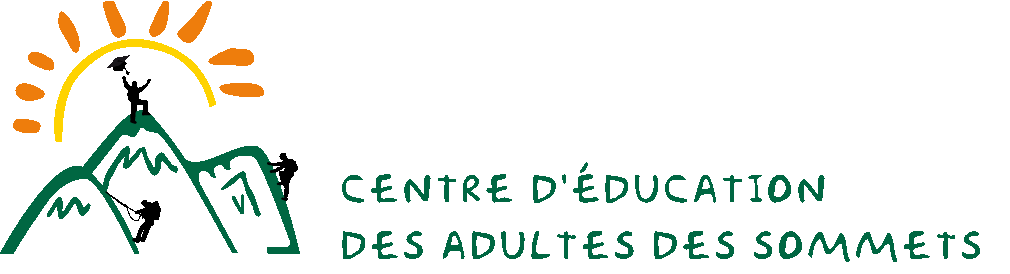 Cahier de l’élèveHIS 4103-2Cours 3 Partie 2 (25 heures)  Les nationalismes et l’autonomie du Canada (1896-1945)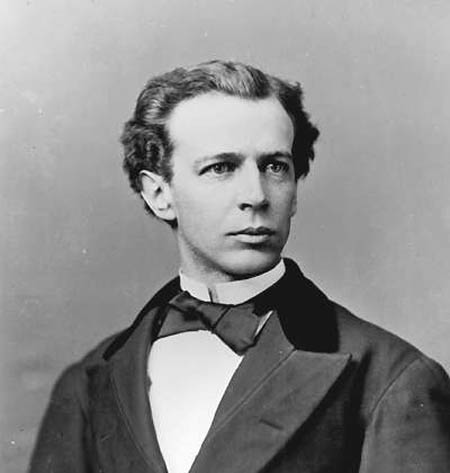 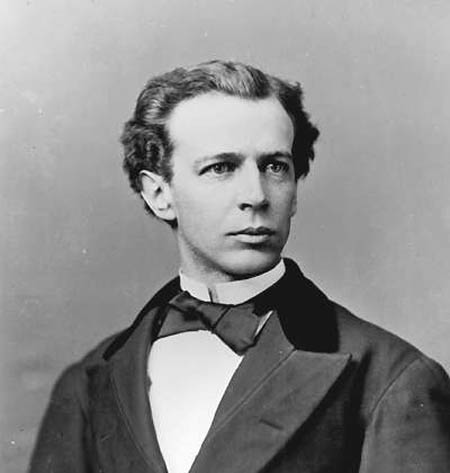 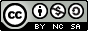 Ce document a été conçu par les enseignantes Marie-Josée Bouchard et Sylvie Routhier au CEA des Sommets.Avec la collaboration d’Anne-Louise Déziel, conseillère pédagogique au CEA des Sommets.Nous tenons à remercier tout spécialement l’équipe volontaire pour sa généreuse contribution lors de l’expérimentation des cours HIS- 4103-2 et HIS- 4104-2 : Catherine Frappier, enseignante au CEA des Sommets;Simon Couture, Simon Demers, Karelle Girard, Matthieu Ménard-Cardinal, Derek Guay et Paola Poirier, élèves au CEA des Sommets. Qu’est-ce qu’on attend de moi ? D’abord, tu dois savoir que le cours 3 (HIS 4103-2), d’une durée totale de 50 heures, est divisé en deux parties de 25 heures : La formation du régime fédéral canadien (1840 à 1896) et Les nationalismes et l’autonomie du Canada (1896 à 1945). Si tu travailles sérieusement, tu ne devrais pas dépasser le temps prévu.Tout au long de ton cours 3 (partie 2) HIS-4103-2, tu travailleras les étapes suivantes :  D’abord, nous te proposons de consulter l’activité sur les opérations intellectuelles qui se trouvent dans ta boîte à outils. L’objectif de cette activité est de bien comprendre que les opérations intellectuelles sont des savoir-faire qui te permettent de bien répondre aux questions en lien avec les compétences disciplinaires, soit Caractériser une période de l’histoire du Québec et du Canada et Interpréter une réalité sociale.  Cette étape est essentielle avant même de commencer ton cours. Il est important que tu sois accompagné tout au long de l’activité et que tu fasses valider tes réponses par ton enseignante.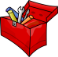 Dans l’étape   Je lis et j’annote, nous te proposons de consulter différents manuels-ressources de ton choix afin de te familiariser avec les notions qui seront utiles à l’acquisition de tes compétences en histoire. Rappelle-toi qu’en histoire, plus on lit, plus on développe sa compréhension et son esprit critique. Pour t’aider, ton enseignante te proposera de consulter des stratégies de lecture efficaces dans ta boîte à outils. Utilise-les! 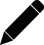 Des capsules vidéo te seront proposées dans la section  J’écoute et j’annote. Ces capsules vidéo seront, dans certains cas, des amorces servant de mise en contexte avant d'amorcer tes lectures. Dans d’autres cas, elles serviront à compléter tes lectures en vue d’approfondir ta compréhension. Il est à préciser que ces capsules, réalisées en 2013 par Jimmy Grenier, enseignant en histoire au secondaire, sont utilisées à titre de complément au manuel-ressource. Elles ne devraient pas être perçues comme conformes au nouveau programme d’études Histoire du Québec et du Canada que le ministère de l’Éducation et de l’Enseignement supérieur ne fera officiellement paraître qu’en 2020 à la Formation générale des adultes.Dans l’étapeJ’acquiers mes connaissances, tu répondras dans ton cahier de l’élève aux questions sur les concepts et les savoirs historiques vus tout au long de tes lectures dans tes manuels-ressources. Pour compléter ton étude, tu auras à répondre des questions de compréhension dans ton cahier d’apprentissage. Ensuite, si tu as besoin de revoir certaines notions, ton enseignante te donnera les liens nécessaires pour accéder à des quiz tels que  et. 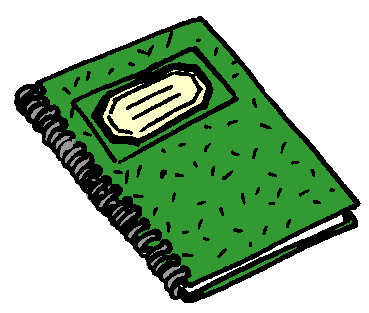 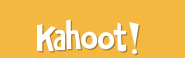 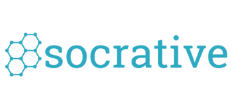  Enfin, à la fin de ton cours, la section Je développe mes compétences te proposeras d’autres questions, plus longues et plus complexes, cette fois, toujours en lien avec les compétences Caractériser une période de l’histoire du Québec et du Canada et Interpréter une réalité sociale.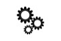 Ces questions te permettront de travailler ta démarche historique à l’aide des opérations intellectuelles.  L’évaluation en bref…La présente situation d’apprentissage a été créée dans le but de favoriser le développement de tes compétences en histoire du Québec et du Canada. Dans ce cours, tu auras à travailler deux compétences disciplinaires. Période : 1896 à 1945Réalité sociale : Les nationalismes et l’autonomie du CanadaMaintenant, on commence la partie 2 du cours 3 … 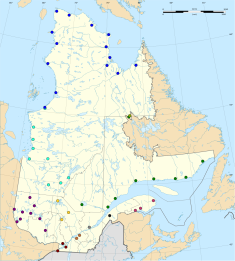 Statut du Canada dans l’Empire britannique Vers la fin du 19e siècle, l’Empire britannique s’inquiète de la montée en puissance de l’Allemagne et des États-Unis. Pour se protéger, elle souhaite raffermir ses liens avec ses colonies. Le Canada, de son côté, souhaite se libérer de son contrôle pour accéder à son autonomie politique. Ainsi, pour mieux comprendre les enjeux de l’impérialisme britannique, fais tes lectures en gardant en tête les questions suivantes : Comment peut-on décrire la situation de l’Empire britannique à la fin du 19e siècle?Quel est le rôle des colonies dans les interventions militaires à l’étranger ?Comment réagit le Canada face aux propositions de l’Empire britannique?_______________________________________________________________________________________________________________________________________________________________________________________________________________________________________________________________________________________________________________________________________________________________________________________________________________Je lis et j’annote…Pour faciliter ta lecture, rappelle-toi de consulter ta démarche de prise de notes dans ta boîte à outils.  J’acquiers mes connaissances…Pour t’aider à approfondir ta compréhension en lien avec l’impérialisme britannique, lis les textes et fais les exercices des pages 68 à 69 de ton cahier d’apprentissage.Ensuite, réponds aux questions suivantes pour approfondir tes connaissances servant au développement de tes compétences. N’oublie pas de consulter ton enseignante pour la correction.Question 1- Statut du Canada dans l’empire britanniqueAssociez la définition au mot correspondant :En 1899, afin de venir en aide au Royaume-Uni dans le cadre de la guerre des Boers, le gouvernement de Wilfrid Laurier accepte d’envoyer et d’équiper des soldats volontaires en Afrique. Pour éviter le débat avec le Québec, cette décision a été prise par le conseil des ministres sans que la Chambre des communes soit consultée. Comment appelle-t-on ce type d’action gouvernementale?_________________________________________________________Sur la carte ci-dessous, indique l’étendue de l’Empire britannique au début du 20e siècle : 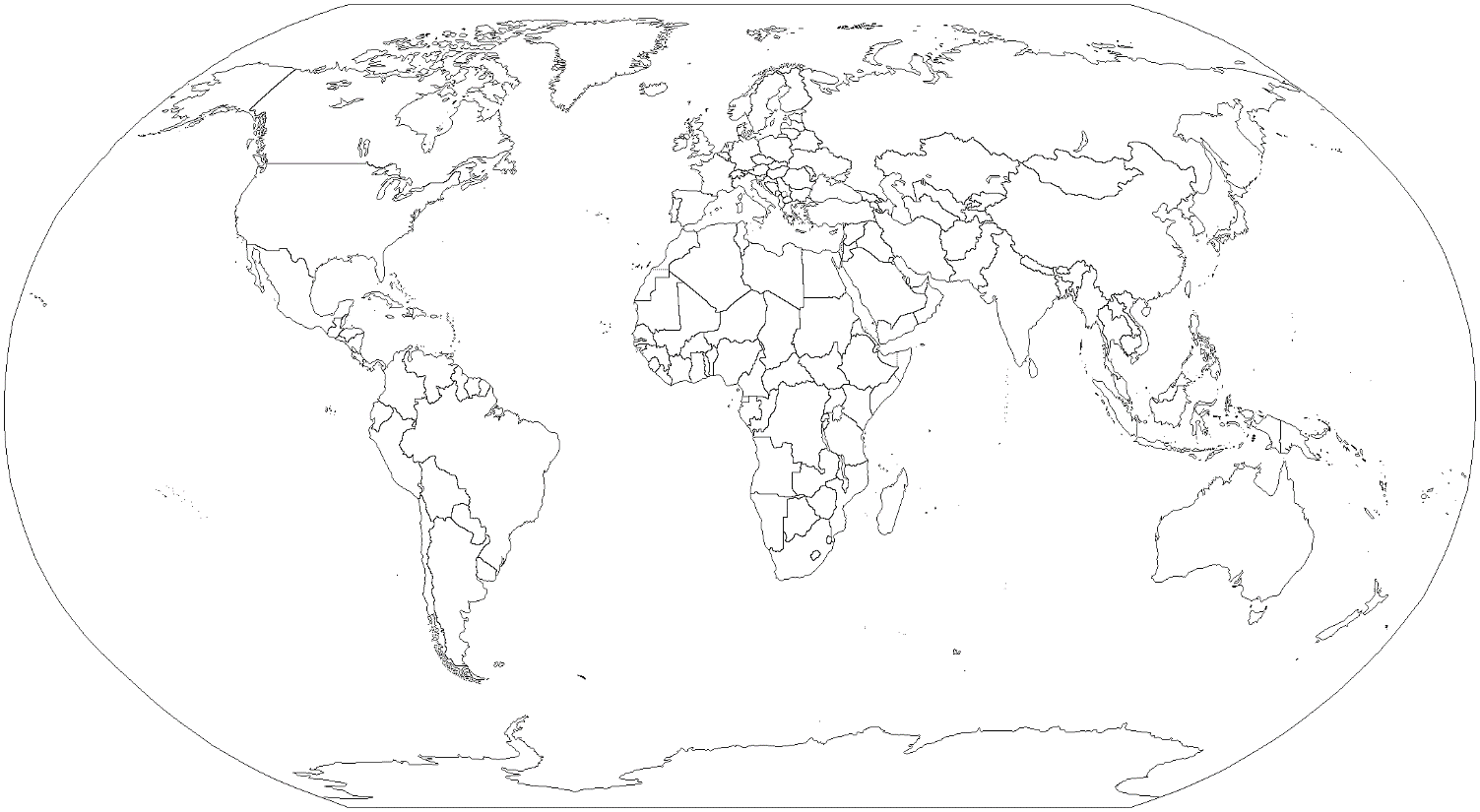 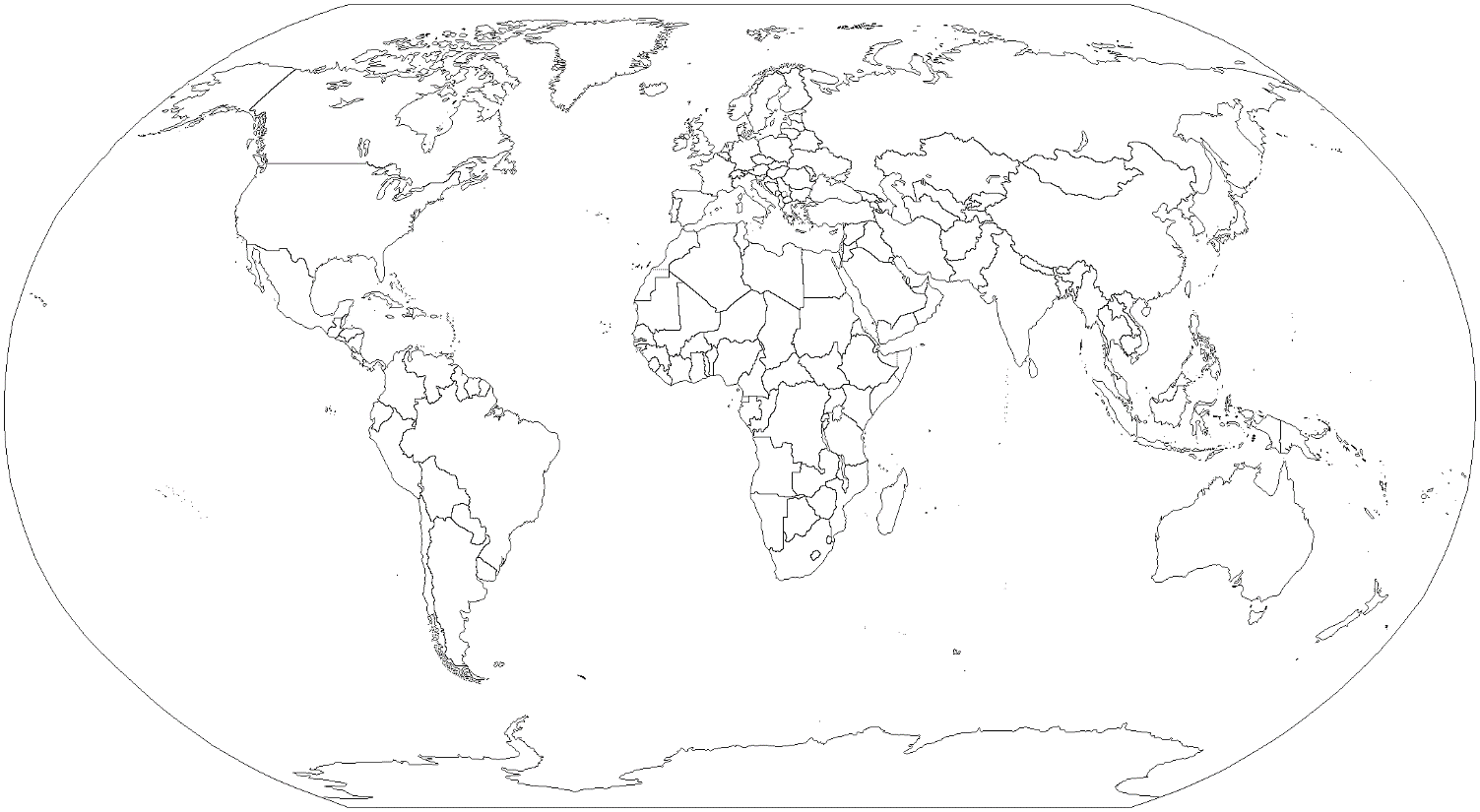 Ce n’est qu’en 1931 que le Canada obtient son indépendance vis-à-vis du Royaume-Uni. Cette loi est votée par le parlement britannique et a pour objectif de relancer l’économique de ses colonies. Comment appelle-t-on cette loi?_____________________________________________________Clérico-nationalisme  À la suite de la Première guerre mondiale, les progrès technologiques de l’ère industrielle amènent des changements majeurs sur le plan social et culturel au Québec. Bien que l’Église et l’Élite conservatrice continuent d’imposer leurs valeurs et leur autorité à la société québécoise, les Canadiens français catholiques vivent une remise en question des valeurs traditionnelles.Ainsi, pour mieux comprendre le clérico-nationalisme, lis les pages de tes documents-ressources en gardant en tête les questions suivantes : Comment l’Église maintient-elle son pouvoir au Québec?Quelle influence la culture américaine a-t-elle sur le nationalisme canadien ?__________________________________________________________________________________________________________________________________________________________________________________________________________________________________________________________________________________________________________________________________________________________________________________________________________________________________________________________________________________________________________________________________________________________________________________________Je lis et j’annote…Maintenant, prends le temps de lire les informations dans tes manuels-ressources et note tes observations.  N’hésite pas à consulter ton enseignante au besoin. J’écoute et j’annote…Prends le temps de regarder la vidéo suivante du vlogue de Jimmy Grenier qui résume bien les concepts d’’impérialisme et de nationalisme canadien-français. Le nationalisme canadien-français :http://www.histoireausecondaire.com/2016/05/culture-et-mouvements-de-pensee-periode.htmlPour t’aider pendant l’écoute, consulte ta boîte à outils pour te familiariser avec la démarche sur les stratégies d’écoute et réponds aux questions de la fiche d’écoute. Tu consulter ton enseignant pour la correction. 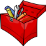  J’acquiers mes connaissances…Pour mieux comprendre le rôle de l’église catholique dans une société en développement, lis les textes et fais les exercices des pages 86 à 87 de ton cahier d’apprentissage.Ensuite, réponds aux questions suivantes pour approfondir tes connaissances servant au développement de tes compétences. N’oublie pas de consulter ton enseignante pour la correction.Question 2- Clérico-nationalismeVers la fin de la Première Guerre mondiale, un nouveau courant idéologique se manifeste au Québec. L’Église catholique y joue un rôle déterminant. Comment se nomme ce nouveau courant de pensée? Aide-toi des images suivantes pour répondre à la question._________________________________________________________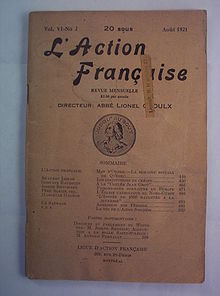 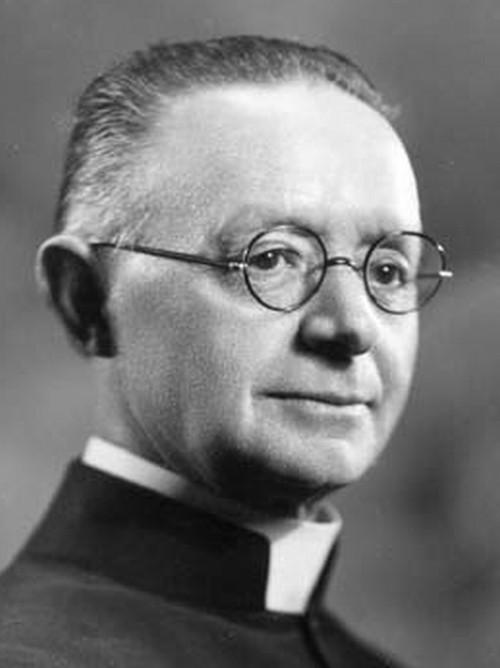 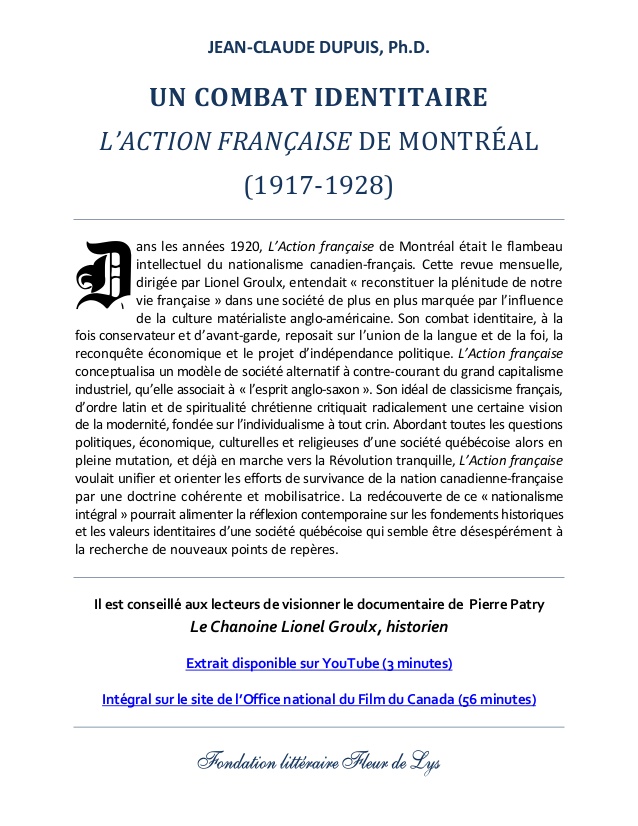 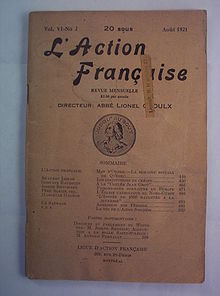 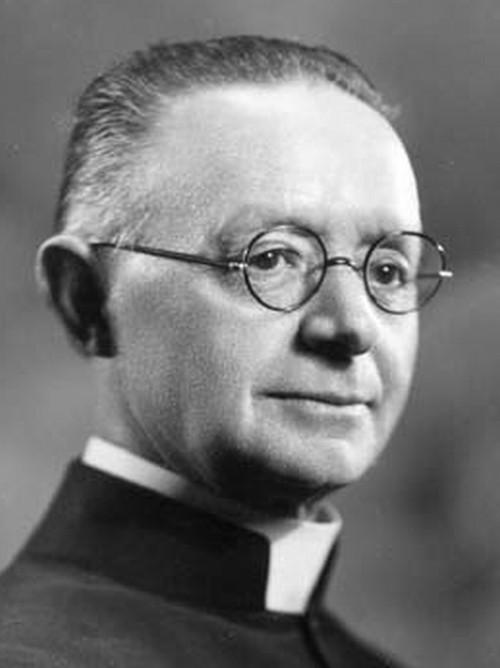 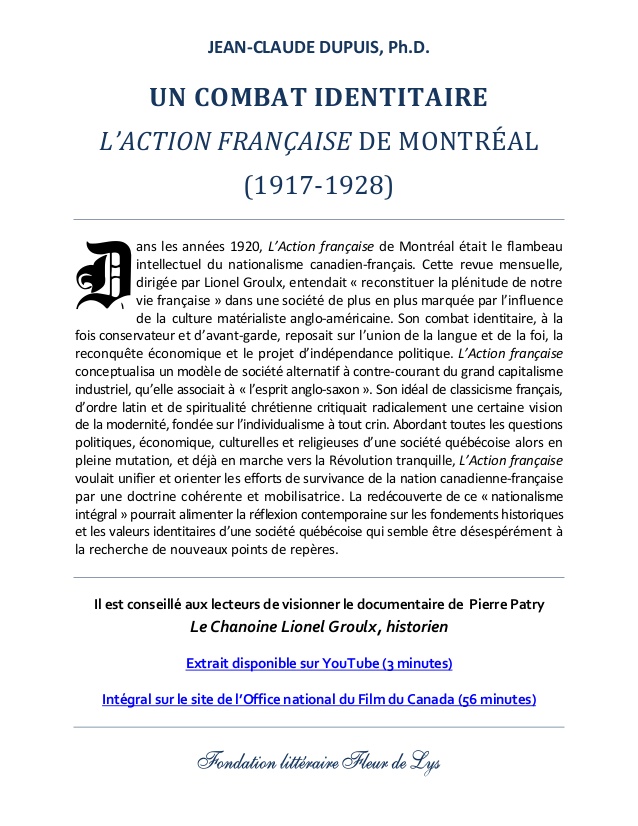 Au début du 20e siècle, les affaires se font en anglais par des Canadiens anglais avec des capitaux américains. Cependant, quelques francophones se démarqueront, comme Alphonse Desjardins et Frédéric Liguori Béïque. Note leurs réalisations dans le tableau suivant :Politique intérieure canadienneEn 1896, les libéraux prennent le pouvoir et le conservent jusqu’en 1936. Ils mettent en place une politique qui s’inspire du libéralisme; une théorie qui prône des pratiques libérales, telles que le libre-échange des marchandises, la liberté d’action pour les entrepreneurs et l’intervention limitée de l’État dans l’économie. Wilfrid Laurier, au pouvoir, promet de faire respecter l’autonomie des provinces en matière d’éducation. Les droits des franco-catholiques sont au cœur des débats. À cette époque, le ministère des Affaires indiennes est créé pour assurer la gestion des réserves.Pour mieux comprendre les changements socio-économiques de l’ère libérale, garde les questions suivantes en tête tout au long de tes lectures :Comment les libéraux entendent-il développer le Canada en ce début du 20e siècle?Comment évolue l’économie canadienne et québécoise?_________________________________________________________________________________________________________________________________________________________________________________________________________________________________________________________________________________________________________________________________________________________________________________________________________________________________________________________________________________________________________________________________Je lis et j’annote…Maintenant, prends le temps de lire les informations dans tes manuels-ressources et note tes observations.   J’acquiers mes connaissances…Pour valider ta compréhension de l’ère libérale, lis les textes et fais les exercices des pages 66 à 67 de ton cahier d’apprentissage.Ensuite, réponds aux questions suivantes pour approfondir tes connaissances servant au développement de tes compétences. N’oublie pas de consulter ton enseignante pour la correction.Question 3 – Politique intérieure canadienneSur la carte ci-dessous, colore les régions qui correspondent au Dominion du Canada :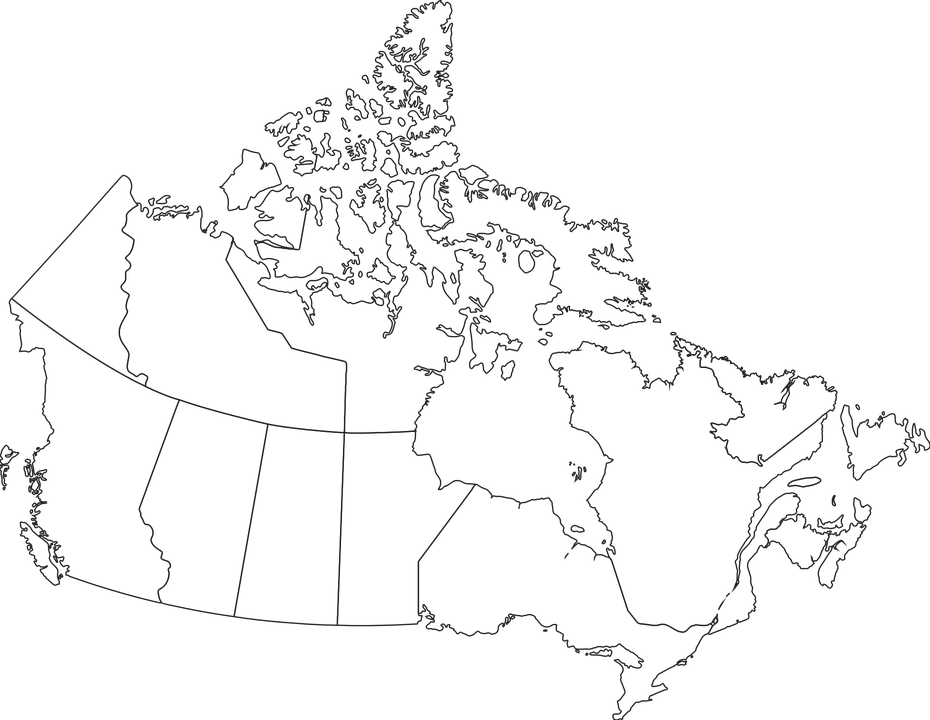 Que peut-on dire de la situation des Autochtones au début du 20e siècle?___________________________________________________________________________________________________________________________________________________________________________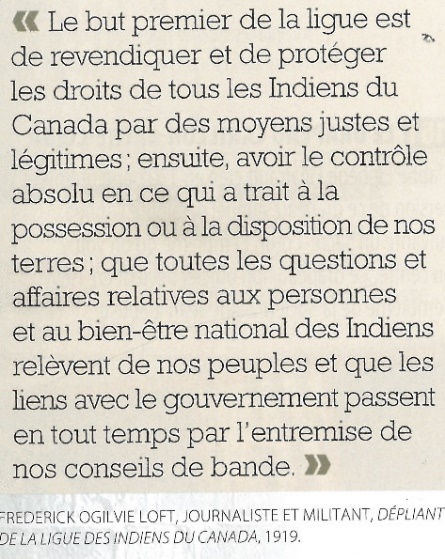 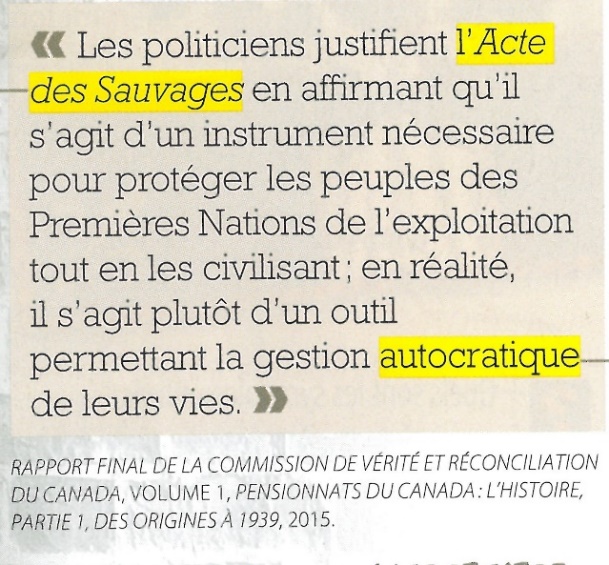 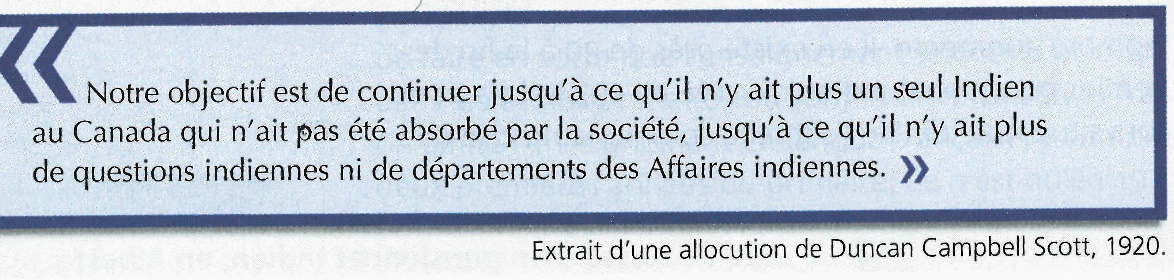 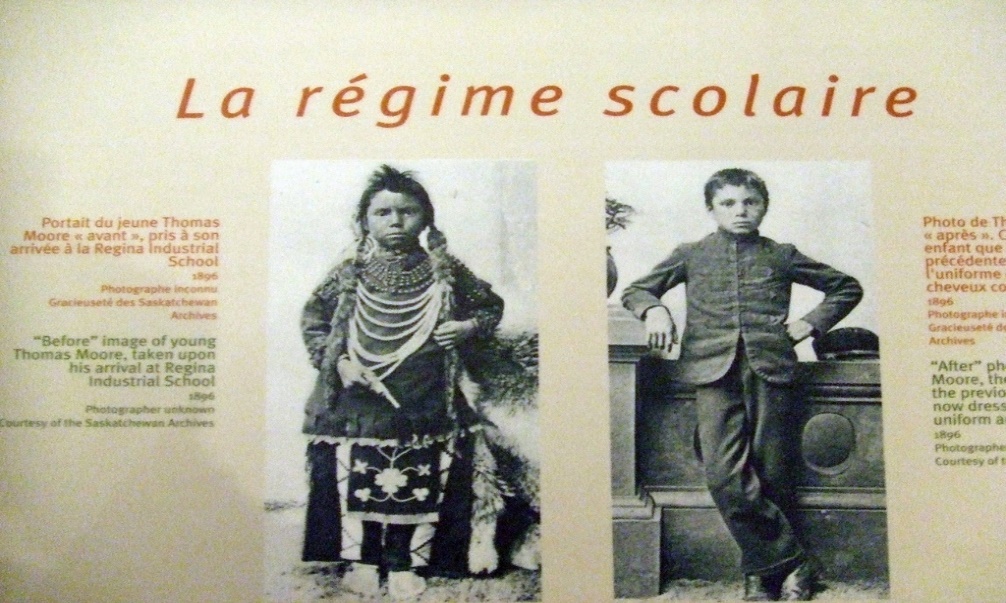 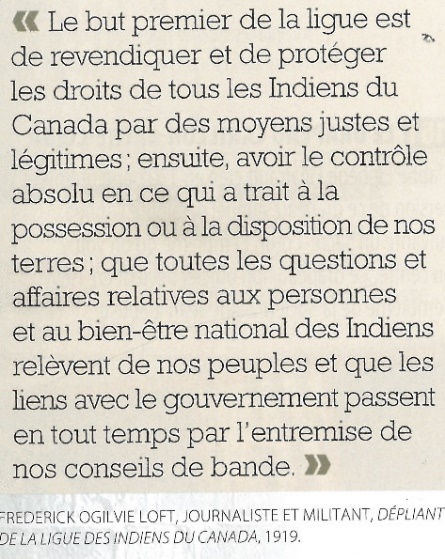 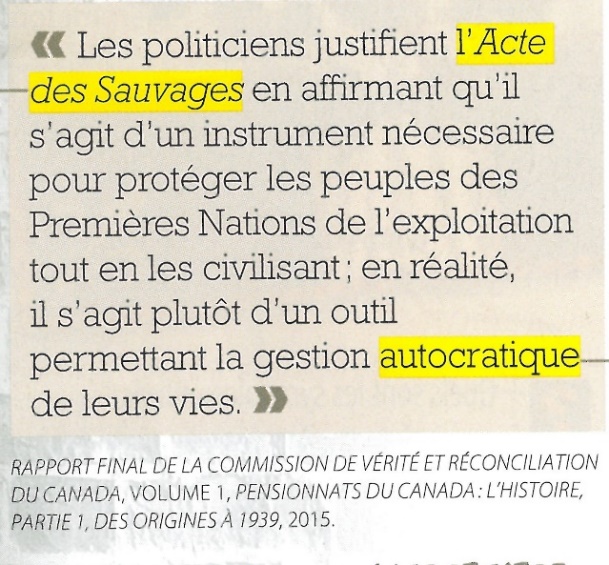 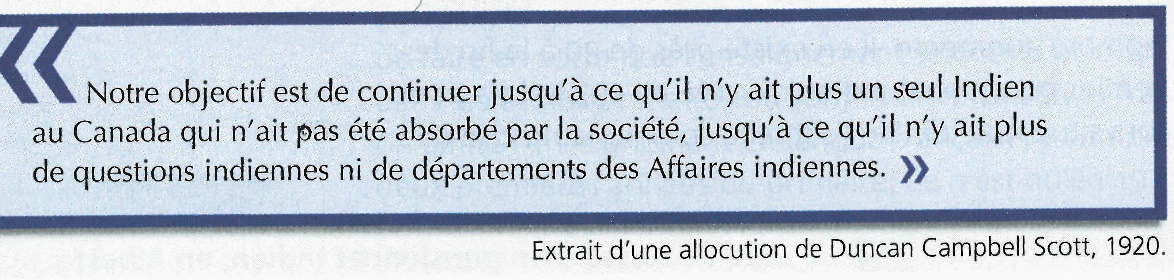 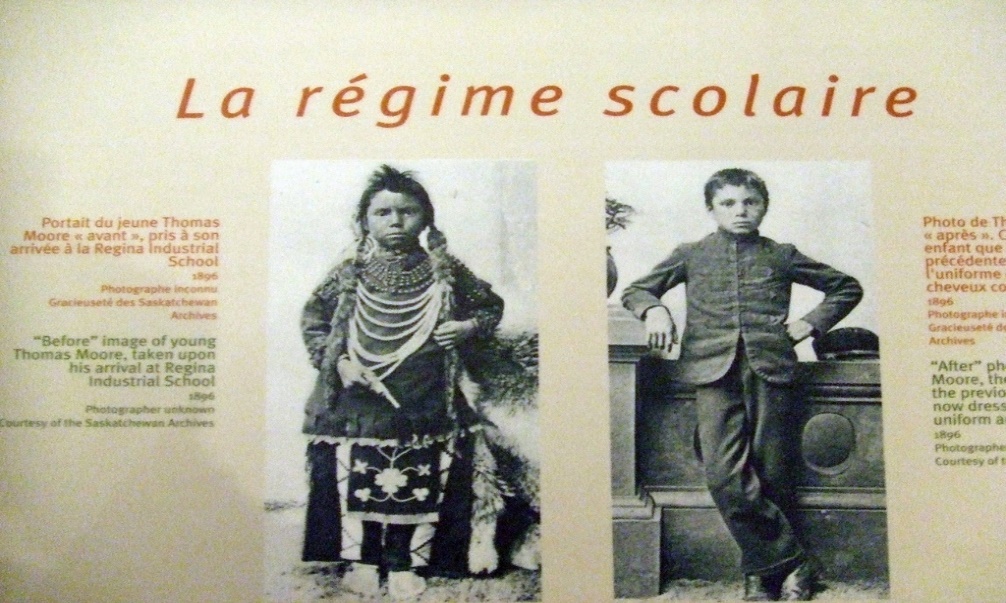 Deuxième phase d’industrialisation (1900 à 1929)À  partir de 1896, au moment où s’amorce la deuxième phase industrielle, le Canada connaît une période de prospérité. Ce contexte socioéconomique favorable attire de nombreux investisseurs étrangers américains, entre autres.  Dès lors, de grandes entreprises se forment et rendent l’industrie manufacturière de plus en plus performante.  Pour mieux comprendre l’impact de la deuxième phase industrielle, garde les questions suivantes en tête tout au long de tes lectures :Quelles sont les industries caractéristiques que la deuxième phase industrialisation ?Si l’on considère les investissements étrangers, en quoi la deuxième phase industrielle se distingue-t-elle de la première ?________________________________________________________________________________________________________________________________________________________________________________________________________________________________________________________________________________________________________________________________________________________________________________________________________________________________________________________________________________________________________________________________________________________________________________________________________________________________________Je lis et j’annote…Maintenant, prends le temps de lire les informations dans tes manuels-ressources et note tes observations.  Discute avec ton enseignante au besoin. J’acquiers mes connaissances…Pour valider ta compréhension de l’ère libérale, lis les textes et fais les exercices des pages 88 et 89 de ton cahier d’apprentissage.Ensuite, réponds aux questions suivantes pour approfondir tes connaissances servant au développement de tes compétences. N’oublie pas de consulter ton enseignante pour la correction.Question 4 – Deuxième phase industrielleQuel concept économique est représenté par ces images?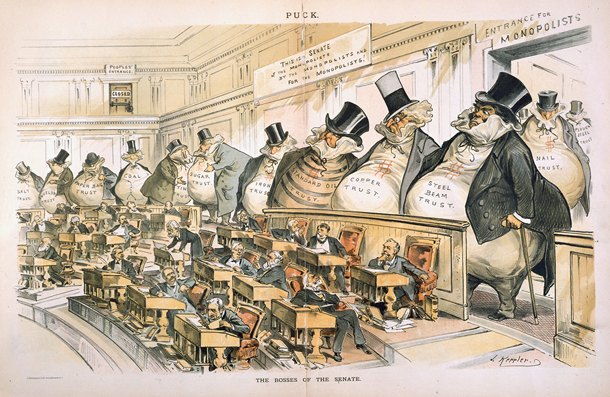 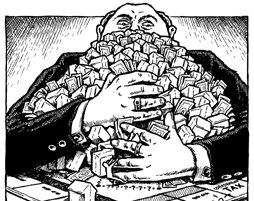 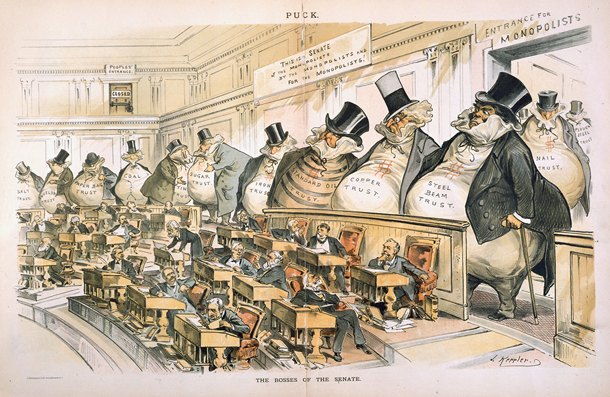 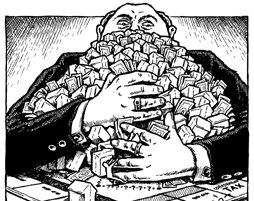 Quelle source d’énergie est au cœur de la deuxième phase d’industrialisation?_________________________________________________________Explique pourquoi la Première Guerre mondiale est un stimulant économique pour le Canada. ____________________________________________________________________________________________________________________________________________________________________________________________________________________________________Caractérise la deuxième phase d’industrialisation au Québec :Milieux urbainsDe 1900 à 1929, le Québec vit un essor sur le plan de son urbanisation si bien que, dans les années 20, la population habite majoritairement dans les villes. Montréal devient la première ville commerciale du Canada. Les régions, de leur côté, voient naitre des villes mono-industrielles, spécialisées dans l’extraction minière ou dans les pâtes et papiers. La croissance de la population permet le développement de nouvelles infrastructures et des services qui améliorent la vie des citadins.Pour mieux comprendre l’impact de l’urbanisation dans le développement de la société québécoise, garde les questions suivantes en tête tout au long de tes lectures :Comment s’organisent le développement des nouvelles infrastructres urbaines ?Pour quelles raisons le gouvernement s’attaque-t-il à l’amélioration de la santé en milieu urbain ?_________________________________________________________________________________________________________________________________________________________________________________________________________________________________________________________________________________________________________________________________________________________________________________________________________________________________________________________________________________________________________________________________      Je lis et j’annote… Maintenant, prends le temps de lire les informations dans tes manuels-ressources et note tes observations.   J’acquiers mes connaissances…Maintenant, réponds aux questions suivantes pour approfondir tes connaissances servant au développement de tes compétences. N’oublie pas de consulter ton enseignante pour la correction.Question 5 – Milieux urbainsAutour de 1920, des mesures sont mises en place afin d’améliorer la santé et les conditions de vie de la population. En t’aidant des images suivantes, nomme quelques-unes de ces améliorations :__________________________________________________________________________________________________________________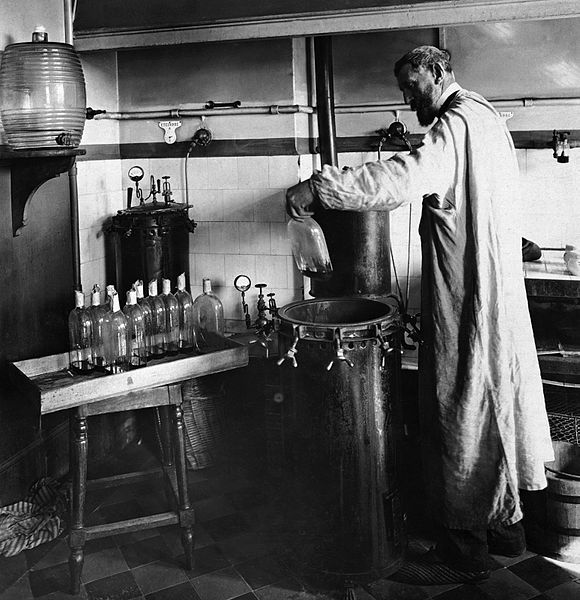 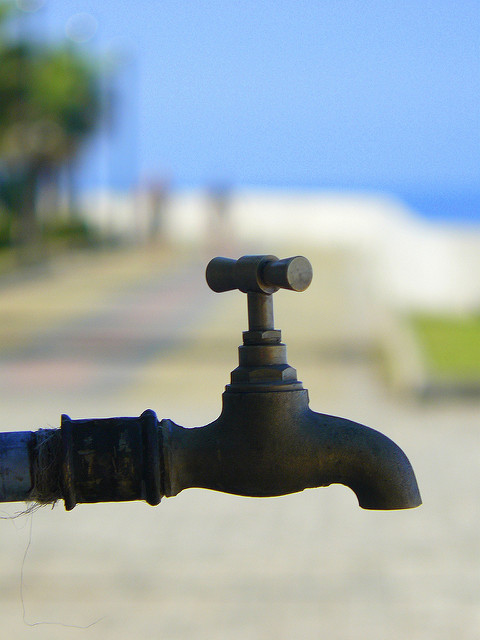 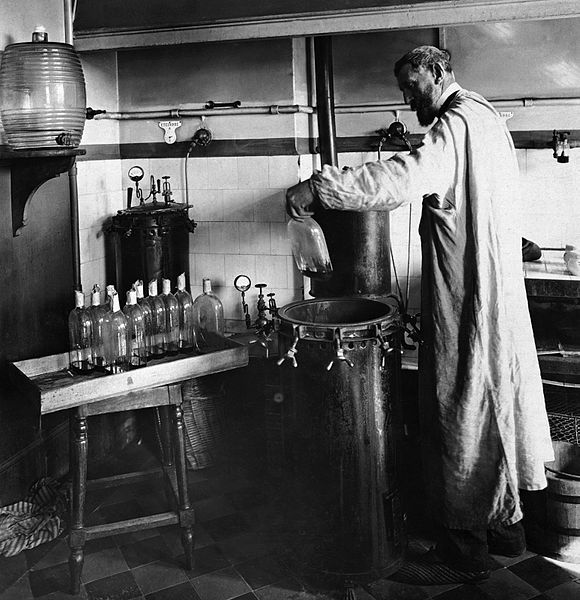 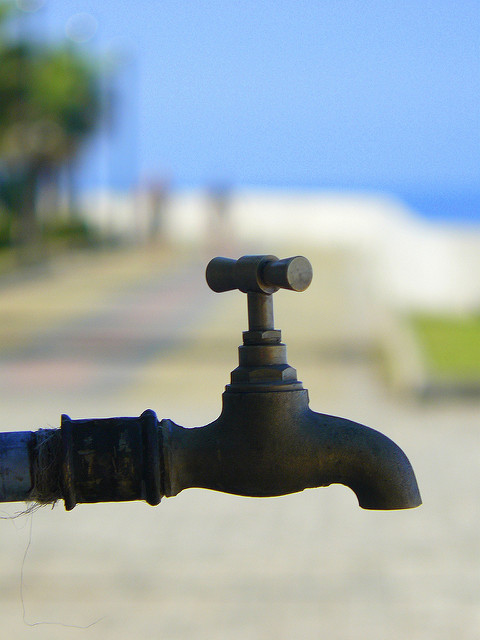 Au début du XXe siècle, les villes se développent. On doit construire de nouvelles infrastructures afin de combler les besoins de cette population croissante. Quels secteurs d’activités sont touchés par cette vague de nouvelles constructions :__________________________________________________________________________________________________________________Culture de masse À partir de 1922, le Québec vit une prospérité économique. Les capitaux américains investis dans la province au cours de l’ère industrielle génèrent chez les Canadiens-français une nouvelle culture de consommation de biens et de loisirs. Après les privations de la première guerre mondiale, on voit apparaître une effervescence culturelle (radio, cinéma, littérature, etc.) en lien avec ce nouveau contexte socioéconomique que l’on nomme les années folles.En lisant les pages de tes manuels-ressources, pose-toi les questions suivantes :Quels sont les impacts que génèrent les années folles sur la culture au Québec ?Quelles sont les nouvelles activités en milieu urbain dans ce contexte de prospérité ?________________________________________________________________________________________________________________________________________________________________________________________________________________________________________________________________________________________________________________________________________________________________________________________________________________________________________________________________________________________________________________________________________________________________________________Je lis et j’annote…Maintenant, prends le temps de lire les informations dans tes manuels-ressources et note tes observations.   J’acquiers mes connaissances…Maintenant, réponds aux questions suivantes pour approfondir tes connaissances servant au développement de tes compétences. N’oublie pas de consulter ton enseignante pour la correction.Question 6 – Culture de masseLes années 20 sont marquées par la prospérité. Le prix des marchandises se stabilise et les emplois sont nombreux. Les familles ont maintenant les moyens de penser à se divertir. Quel nom donnera-t-on aux années 20?_______________________________________________________La culture se développe rapidement. Nomme quelques manifestations culturelles nées durant les années 20? Aide-toi des images suivantes pour répondre à la question :_________________________________________________________
_________________________________________________________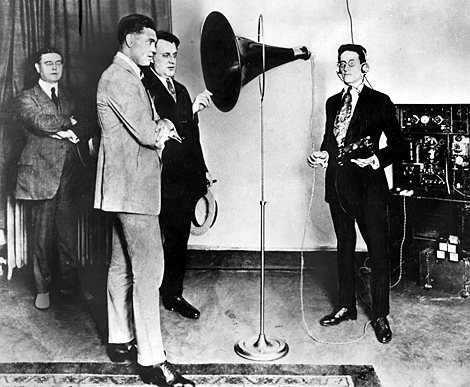 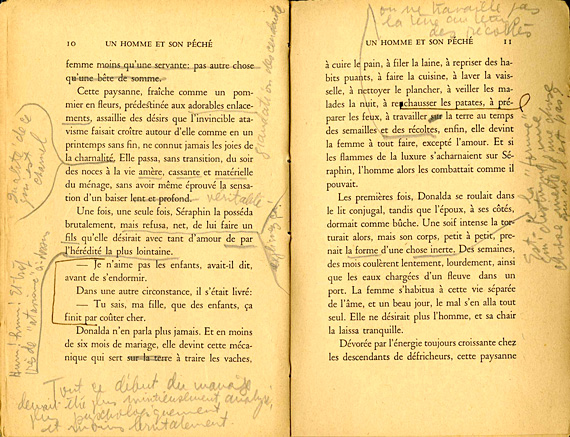 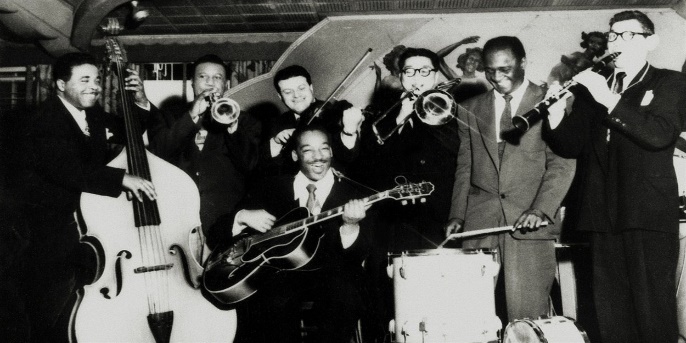 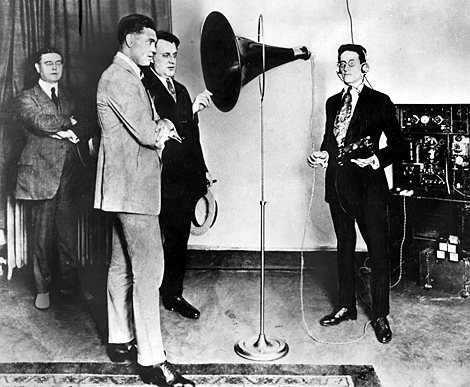 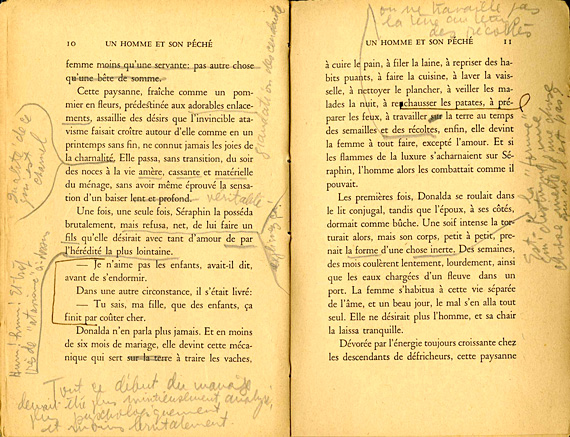 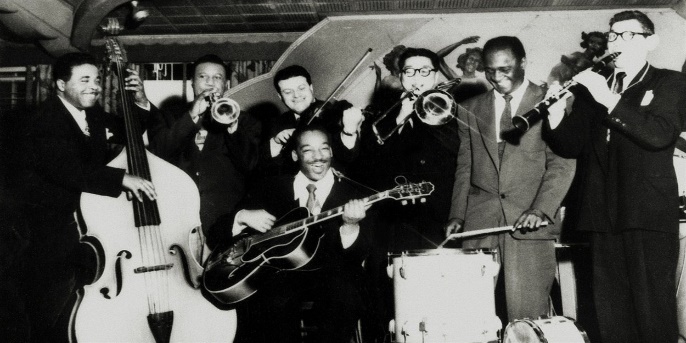 Luttes des femmesAu début du 20e siècle, les femmes mariées sont de plus en plus nombreuses à revendiquer l’obtention d’une réforme du Code civil du Bas-Canada en vigueur depuis 1866. Selon le code, la femme est considérée comme une mineure aux yeux de la loi; elle n’a pas le droit de voter et doit demander l’autorisation de son mari (tuteur) pour travailler, étudier ou pour signer un contrat. Toute une série de luttes naissent pour ces femmes en quête d’émancipation et de dignité.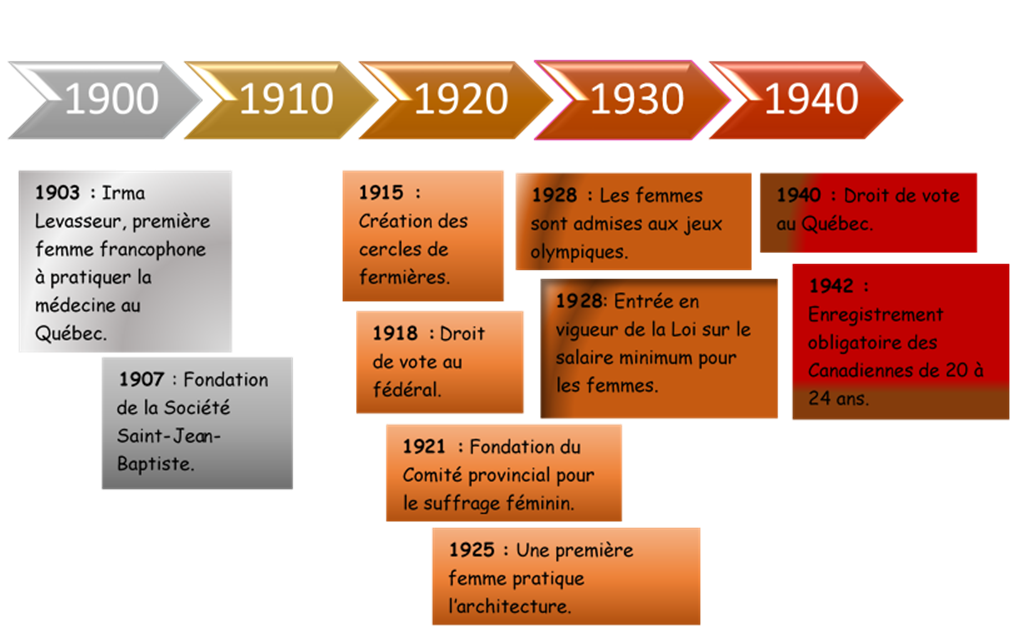 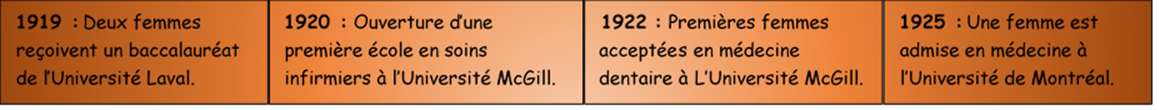 Pour mieux comprendre les enjeux des luttes des femmes à travers le temps, réfléchis à la question suivante en lisant les pages de tes manuels-ressources.Comment évolue le mouvement féministe selon une perspective chronologique ?______________________________________________________________________________________________________________________________________________________________________________________________________________________________________________________________________________________________________________________________________________________________________________________________________________________________________________________________________________________________________________________________________________________________________________________________________________________________________________________________________________________________________________________________________________________________________________________________________________________________Je lis et j’annote…Maintenant, prends le temps de lire les informations dans tes manuels-ressources et note tes observations.  J’écoute et j’annote…Prends le temps de regarder la vidéo suivante du vlogue de Jimmy Grenier qui résume bien le mouvement féministe de 1967 à nos jours. Le mouvement féministe :http://www.histoireausecondaire.com/2015/10/culture-et-mouvements-de-pensee-periode.html J’acquiers mes connaissances…Pour mieux comprendre la lutte des femmes, lis les textes et fais les exercices des pages 84 à 85 de ton cahier d’apprentissage.Ensuite, réponds aux questions suivantes pour approfondir tes connaissances servant au développement de tes compétences. N’oublie pas de consulter ton enseignante pour la correction.Question 7 – Lutte des femmes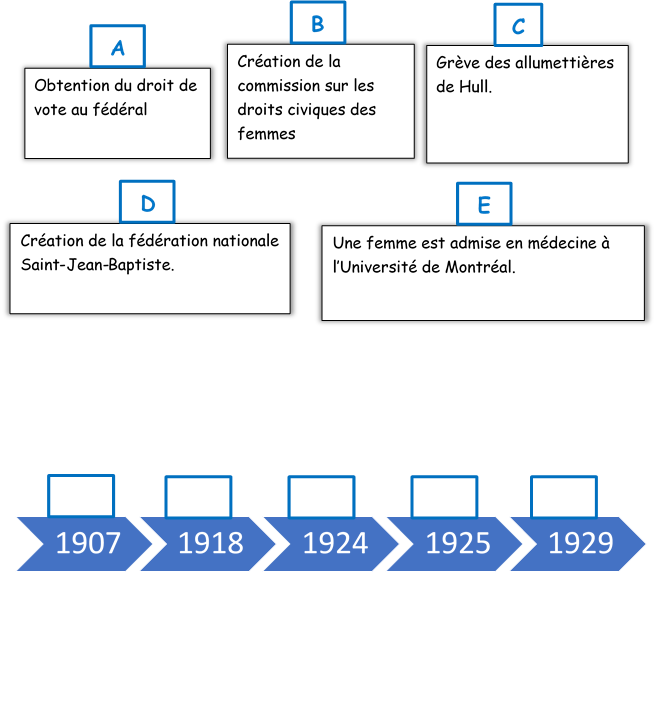 Le mouvement d’émancipation des femmes se poursuit dans les années 20. Quels changements peut-on observer dans le quotidien de ces femmes? Inspire-toi des documents suivants pour répondre à la question :____________________________________________________________________________________________________________________________________________________________________________________________________________________________________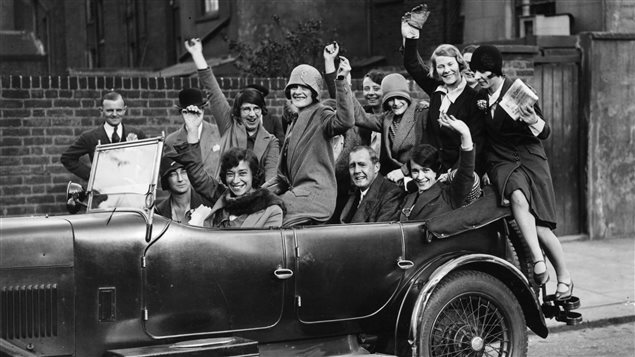 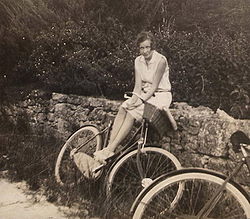 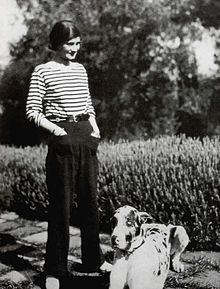 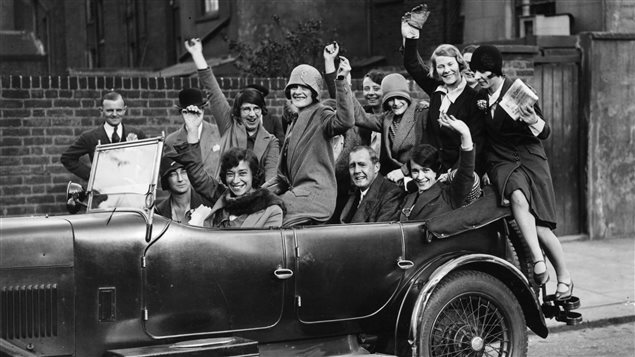 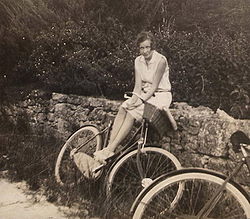 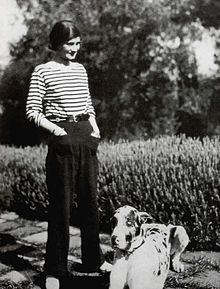 Quelles sont les principales revendications des groupes féministes au début du 20e siècle?____________________________________________________________________________________________________________________________________________________________________________________________________________________________________Mouvement syndicalAvec la deuxième phase d’industrialisation, le mouvement syndical regroupe un nombre croissant de travailleurs. Les conditions de travail sont encore difficiles dans les industries du Québec et peu de lois encadrent les relations de travail. Les ouvriers étant peu protégés revendiquent l’augmentation des salaires, notamment ceux des femmes étant extrêmement bas, le nombre d’heures travaillées et la sécurité au travail. 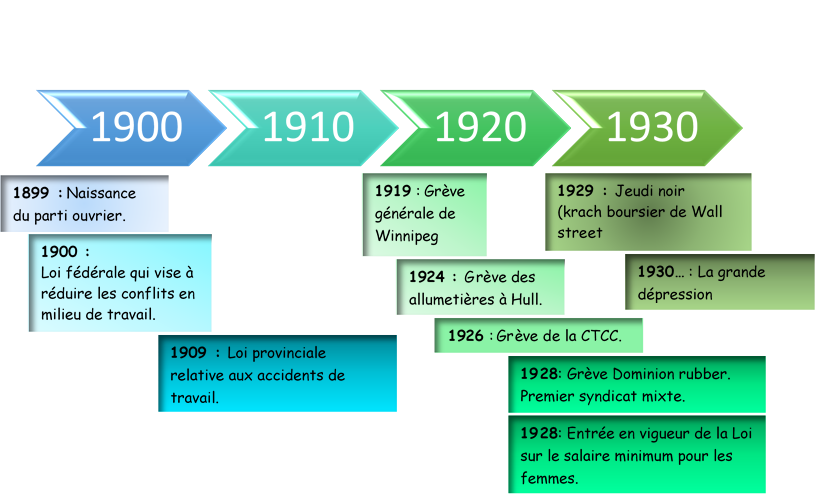 Pour mieux comprendre les enjeux du mouvement syndical, réfléchis aux questions suivantes en lisant les pages de tes manuels-ressources.:Comment le mouvement syndical évolue-t-il dans le temps?Quels gains obtient-il pendant la deuxième phase d’industrialisation ? _______________________________________________________________________________________________________________________________________________________________________________________________________________________________________________________________________________________________________________________________________________________________________________________________________________________________________________________________________________________________________________________________________________________________________________________________________________________________________________________________________________________________________________________________________________________________________________________________________________________________________________________________________________________Je lis et j’annote…Maintenant, prends le temps de lire les informations dans tes manuels-ressources et note tes observations.   J’acquiers mes connaissances…Pour t’exercer avec les opérations intellectuelles, fais les exercices des pages 90 à 93 de ton cahier d’apprentissage.Ensuite, réponds aux questions suivantes pour approfondir tes connaissances servant au développement de tes compétences. N’oublie pas de consulter ton enseignante pour la correction.Question 8 – Mouvement syndicalPlace les éléments suivants sur la ligne du temps :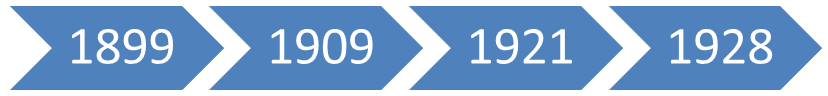 De quelle situation socioéconomique parle-t-on dans cet extrait?_________________________________________________________Les luttes ouvrières ont permis de faire voter des lois qui ont amélioré les conditions de travail des ouvriers. Remplis le tableau sur la législation ouvrière.Église catholique  Au début du 20e siècle, malgré son opposition au syndicalisme, l’Église catholique joue un rôle important dans la mise sur pied des premiers syndicats ouvriers catholiques et francophones. Indignée par les inégalités sociales, elle souhaite lutter contrer la montée des syndicats américains dans les industries québécoises. Entre autres initiatives, elle décide alors de soutenir le développement des coopératives agricoles et d’appuyer les agriculteurs avec la création de la loi des sociétés coopératives agricoles, et ce partout au Québec.Pour mieux comprendre le rôle de l’Église au début du 20e siècle, réfléchis aux questions suivantes en lisant les pages de tes manuels-ressources :Qu’est-ce qui motivait l’Église à appuyer les agriculteurs ?Quelles sont les caractéristiques du coopératisme ? __________________________________________________________________________________________________________________________________________________________________________________________________________________________________________________________________________________________________________________________________________________________________________________________________________________________________________________________________________________________________________________________________________________________________________________________J’écoute et j’annote…Prends le temps de regarder la vidéo suivante du vlogue de Jimmy Grenier qui résume bien les relations de pouvoir entre l’Église et l’État de 1867 à nos jours. Relations de pouvoir entre l’Église et l’État : http://www.histoireausecondaire.com/2013/06/pouvoir-et-pouvoirs-periode_5.htmlJe lis et j’annote…Maintenant, lis les informations dans tes manuels-ressources et note tes observations.   J’acquiers mes connaissances…Pour mieux comprendre le rôle de l’église catholique dans une société en développement, lis les textes et fais les exercices des pages 70 à 71 de ton cahier d’apprentissage.Ensuite, réponds aux questions suivantes pour approfondir tes connaissances servant au développement de tes compétences. N’oublie pas de consulter ton enseignante pour la correction.Question 9 – Église catholiqueDans tes mots, explique les intentions de l’Église avec l’implantation de sa doctrine sociale :___________________________________________________________________________________________________________________________________________________________________________De quel outil de propagande l’Église se sert-elle pour continuer d’exercer son contrôle sur la population?_________________________________________________________Deux objectifs étaient visés avec la création de la première caisse populaire par Alphonse Desjardins et son épouse Dorimène. Quels sont-ils?__________________________________________________________________________________________________________________Quels sont les objectifs visés par la création de coopératives?___________________________________________________________________________________________________________________________________________________________________________Éducation et formation technique  L’industrialisation génère de nouveaux besoins en matière de formation. Pour pallier les besoins grandissants, le gouvernement provincial fait adopter une loi, en 1907, qui établit un système public d’enseignement professionnel et technique.Pour mieux comprendre comment évolue le système d’éducation au Québec, réfléchis aux questions suivantes en lisant les pages de tes manuels-ressources :Comment le système d’éducation s’adapte-t-il aux changements économiques et sociaux du début du 20e siècle ?Quelles disparités existe-t-il entre la scolarisation des filles et celle des garçons ?Quelles sont les conséquences sociales du perfectionnement des pratiques agricoles ?________________________________________________________________________________________________________________________________________________________________________________________________________________________________________________________________________________________________________________________________________________________________________________________________________________________________________________________________________Je lis et j’annote…Maintenant, prends le temps de lire les informations dans tes manuels-ressources et note tes observations.  J’acquiers mes connaissances…Maintenant, réponds aux questions suivantes pour approfondir tes connaissances servant  au développement de tes compétences. N’oublie pas de consulter ton enseignante pour la correction.Question 10 – Éducation et formation techniqueEn te basant sur tes connaissances personnelles, tes lectures et les documents suivants, quelles différences pourrais-tu faire entre le système d’éducation du Québec au début du 20e siècle et celui d’aujourd’hui? Rédige ta réponse dans tes mots :_____________________________________________________________________________________________________________________________________________________________________________________________________________________________________________________________________________________________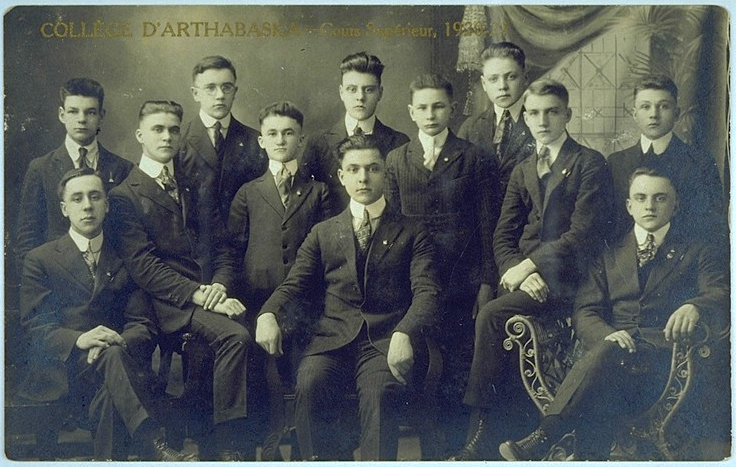 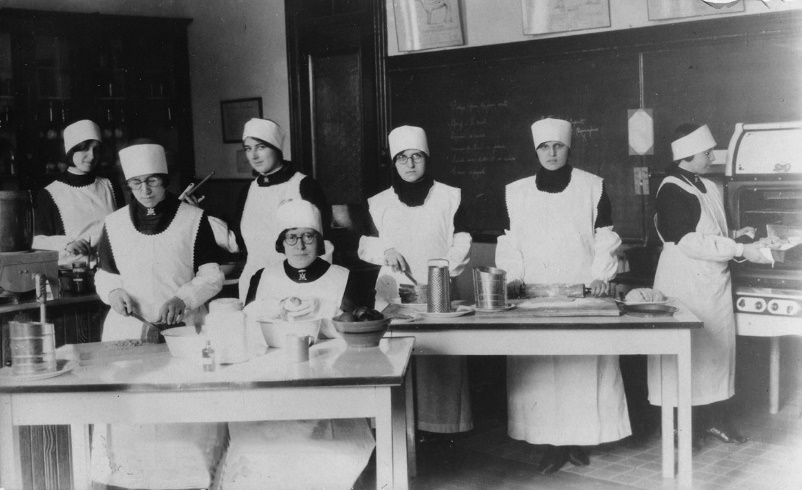 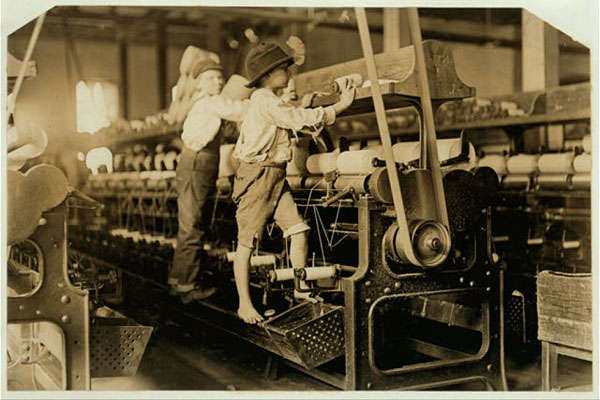 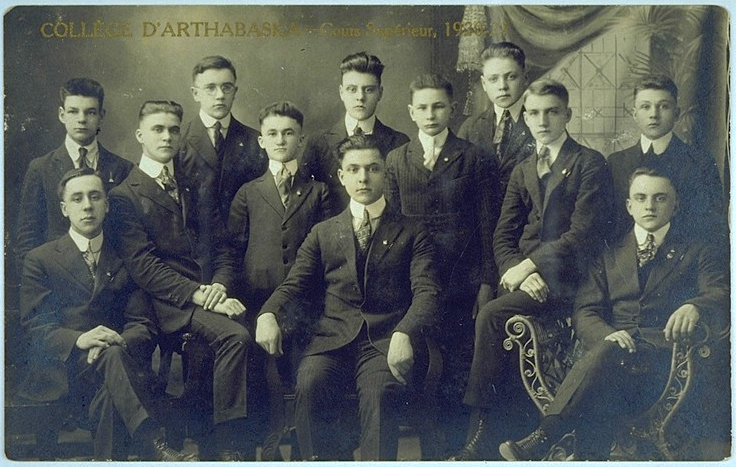 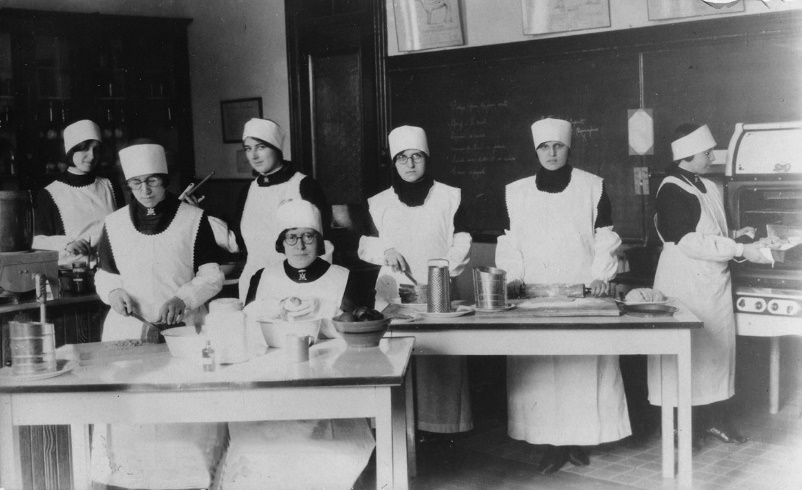 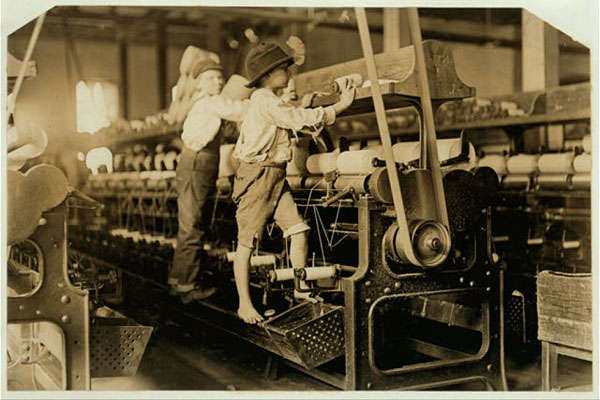 Au début du 20e siècle, l’industrialisation entraîne de nouveaux besoins en matière de formation. Quelle mesure est mise en place afin de pallier la demande de main-d’œuvre?__________________________________________________________________________________________________________________Flux migratoires  Entre 1896 et 1913, des centaines de milliers de migrants viennent s’installer au pays et peuplent, plus particulièrement les terres de l’Ouest Canadien. Ce flux migratoire important, qui s’ajoute à la population déjà grandissante, mène à la création de nouvelles provinces (la Saskatchewan et l’Alberta) et d’un nouveau territoire (le Yukon).Pendant tes lectures, garde en tête la question suivante :Quelles sont les conséquences sociologique, territoriale et économique de l’immigration dans l’Ouest canadien?______________________________________________________________________________________________________________________________________________________________________________________________________________________________________________________________________________________________________________________________________________________________________________________________________________________________________________________________________________________________________________________________________________________________________________________________________________________________________________________________________________________________________________________________________________________________________________________________________________________________Je lis et j’annote…Maintenant, prends le temps de lire les informations dans tes manuels-ressources et note tes observations.   J’acquiers mes connaissances…Pour t’exercer avec les opérations intellectuelles, fais les exercices des pages 76 et 77de ton cahier d’apprentissage.Ensuite, réponds aux questions suivantes pour approfondir tes connaissances servant au développement de tes compétences. N’oublie pas de consulter ton enseignante pour la correction.Question 11 – Flux migratoiresDe 1900 à 1914, trois millions d’immigrants débarquent au Canada. D’où viennent-ils? Complète le tableau suivant :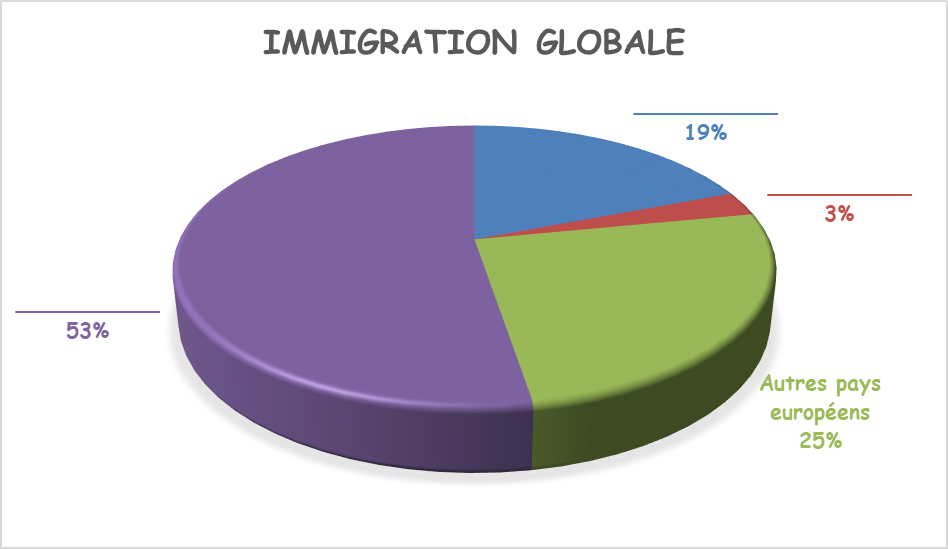 Le krach boursier de 1929 a des conséquences dramatiques sur la population canadienne. Le chômage monte en flèche, les emplois deviennent de plus en plus rares et les nouveaux arrivants sont très mal accueillis dans ces circonstances. Ils sont perçus comme des voleurs d’emplois.  Cette situation obligera le gouvernement à réagir et à revoir sa politique d’immigration. Explique la nouvelle politique d’immigration décrétée par le gouvernement canadien :______________________________________________________________________________________________________________________________________________________________________________________________________________________________________________________________________________________________________________________________________________________Première guerre mondiale  Depuis la fin du 19e siècle, des rivalités divisent les puissances européennes. La Première Guerre mondiale est sur le point d’éclater en Europe. La déclaration de guerre du Royaume-Uni entraîne automatiquement dans le conflit le Canada et les autres colonies et dominions de l’empire britannique. Au fil de tes lectures, garde en tête les questions suivantes : Quelles sont les causes de cette guerre ?Comment le gouvernement Borden mène-t-il l’effort de guerre du Canada ?Quelle sera la contribution militaire canadienne ?____________________________________________________________________________________________________________________________________________________________________________________________________________________________________________________________________________________________________________________________________________________________________________________________________________________________________________________________________________________________________________________________________________________________________________________________________________________________________________________________________________________________________________Je lis et j’annote…Maintenant, prends le temps de lire les informations dans tes manuels-ressources et note tes observations.  Discute avec ton enseignante au besoin. J’acquiers mes connaissances…Pour mieux comprendre l’évolution de la Première Guerre mondiale, lis les textes et fais les exercices des pages 72 à 75 et 82 à 83 de ton cahier d’apprentissage.Pour t’exercer avec les opérations intellectuelles, fais les exercices des pages 78 à 81 de ton cahier d’apprentissage.Ensuite, réponds aux questions suivantes pour approfondir tes connaissances servant au développement de tes compétences. N’oublie pas de consulter ton enseignante pour la correction.Question 12 – Première Guerre mondialeQuel événement plonge l’Europe dans une crise politique majeure le 28 juin 1914?_________________________________________________________Pourquoi le Canada prend-il part aux combats en Europe?___________________________________________________________________________________________________________________________________________________________________________Quelle loi permet au gouvernement de diriger le pays sans l’accord du parlement?_________________________________________________________La grande campagne de recrutement de militaires n’attire pas beaucoup les Canadiens français, la langue expliquant principalement cet état de fait. Quelle stratégie de propagande le gouvernement fédéral utilise-t-il afin de convaincre ceux-ci de se joindre aux troupes canadiennes? Sers-toi des documents suivants pour répondre à la question : __________________________________________________________________________________________________________________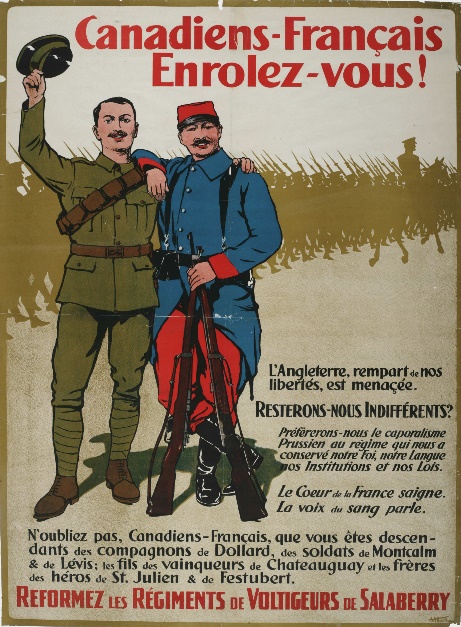 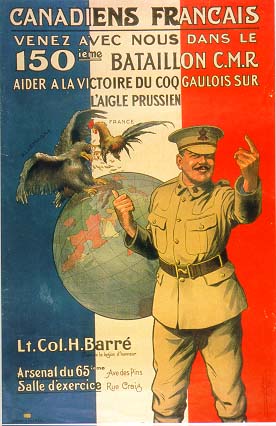 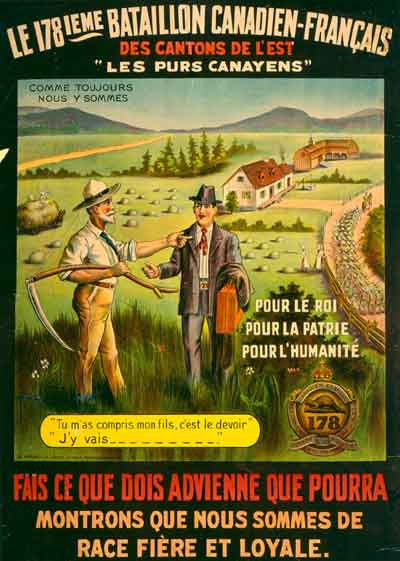 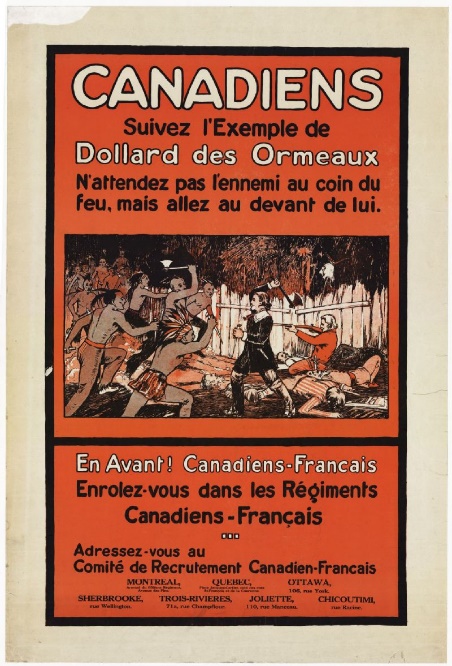 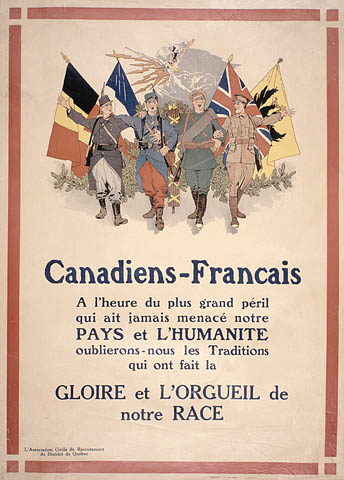 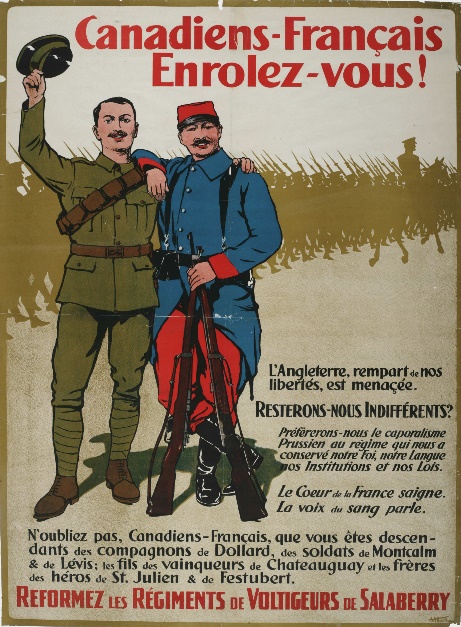 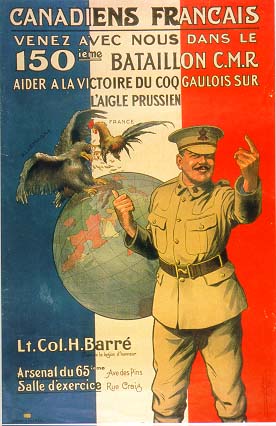 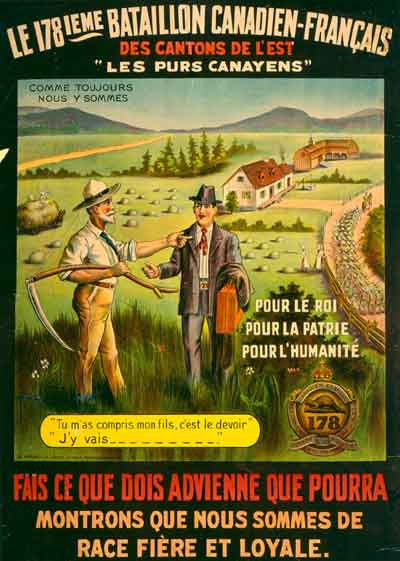 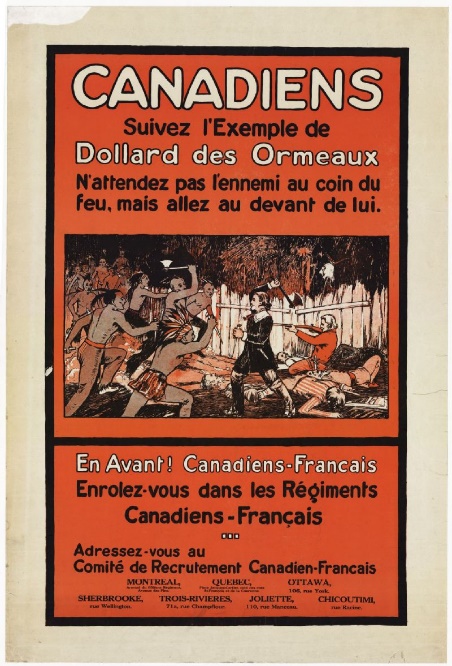 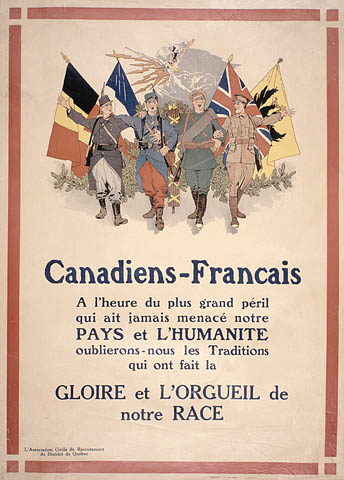 Les femmes jouent-elles un rôle important dans cette guerre? Réponds dans tes mots :___________________________________________________________________________________________________________________________________________________________________________Grande DépressionDurant la période des années 20, soit celle des années folles, la qualité de vie de la population canadienne s’est améliorée. L’accès aux biens de consommation par la classe moyenne et les riches, notamment par le crédit, contribue à la relance économique. Cependant, vers 1929, une chute boursière sans précédent afflige l’économie mondiale. Cet événement mènera à une crise économique qui se poursuivra dans les années 30 et qui sera surnommée la Grande dépression. Tout au long de tes lecture, garde en tête les questions suivantes :Qu’est-ce qu’un krach boursier?Qu’est-ce qui entraîne la crise économique ?Quelles conséquences a-t-elle eues au Québec et au Canada?Quelles mesures ont été mises en place pour soutenir la population?__________________________________________________________________________________________________________________________________________________________________________________________________________________________________________________________________________________________________________________________________________________________________________________________________________________________________________________________________________________________________________________________________________________________________________________________Je lis et j’annote…Maintenant, prends le temps de lire les informations dans tes manuels-ressources et note tes observations.   J’acquiers mes connaissances…Pour mieux comprendre la transition du krach boursier de 1929 à la crise économique, lis les textes et fais les exercices des pages 94 à 95 de ton cahier d’apprentissage.Ensuite, réponds aux questions suivantes pour approfondir tes connaissances servant au développement de tes compétences. N’oublie pas de consulter ton enseignante pour la correction.Question 13 – Grande DépressionComment nomme-t-on la période représentée sur les documents suivants?_________________________________________________________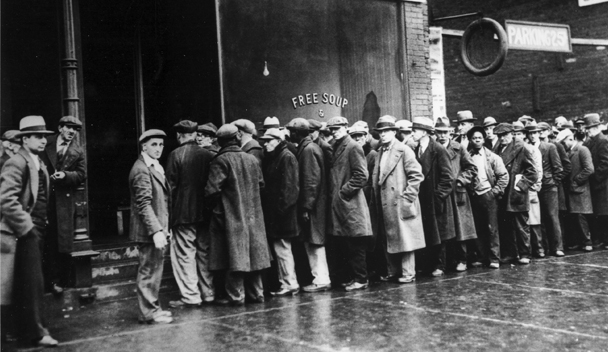 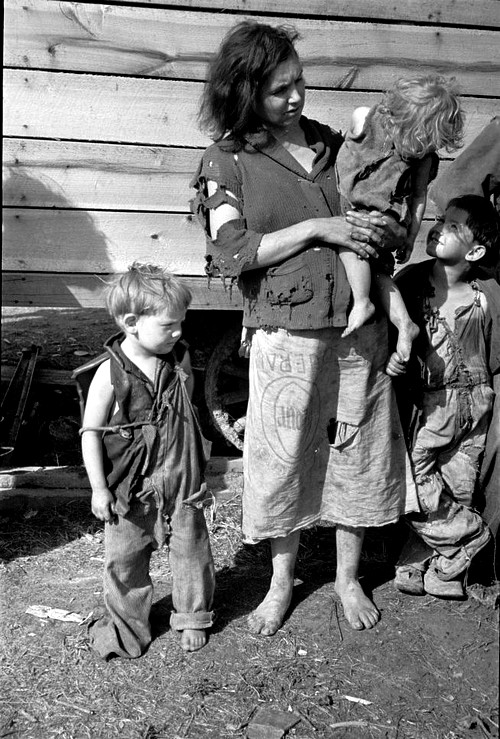 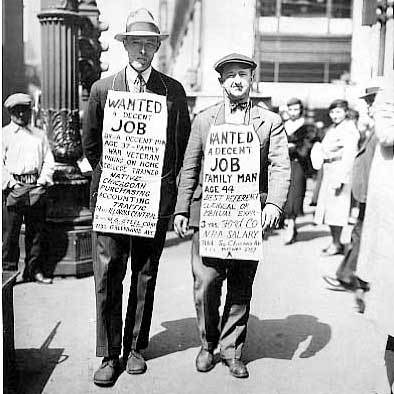 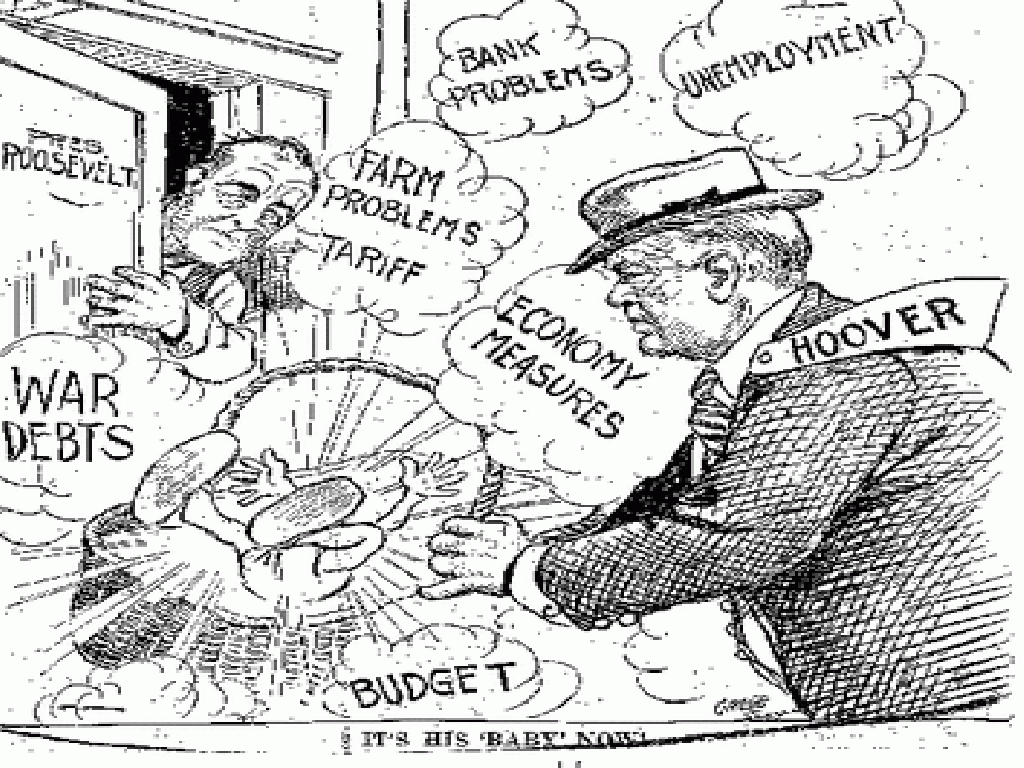 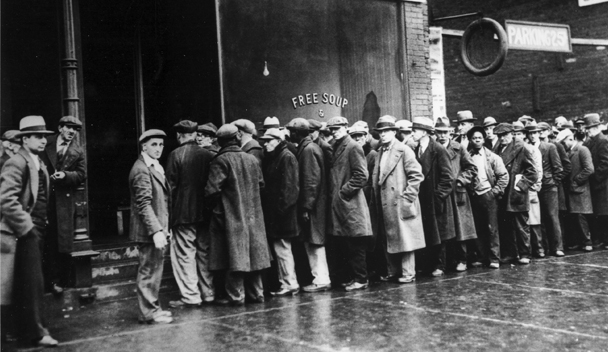 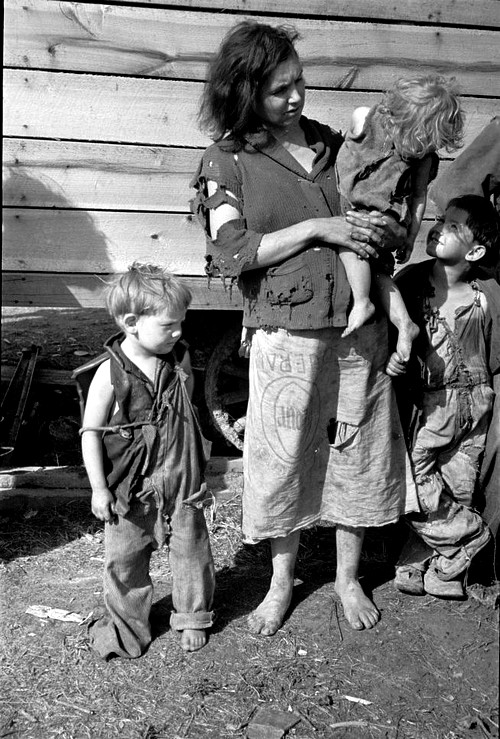 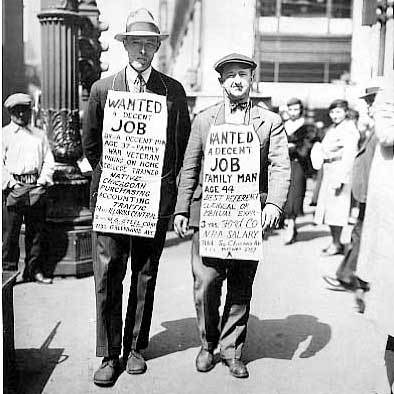 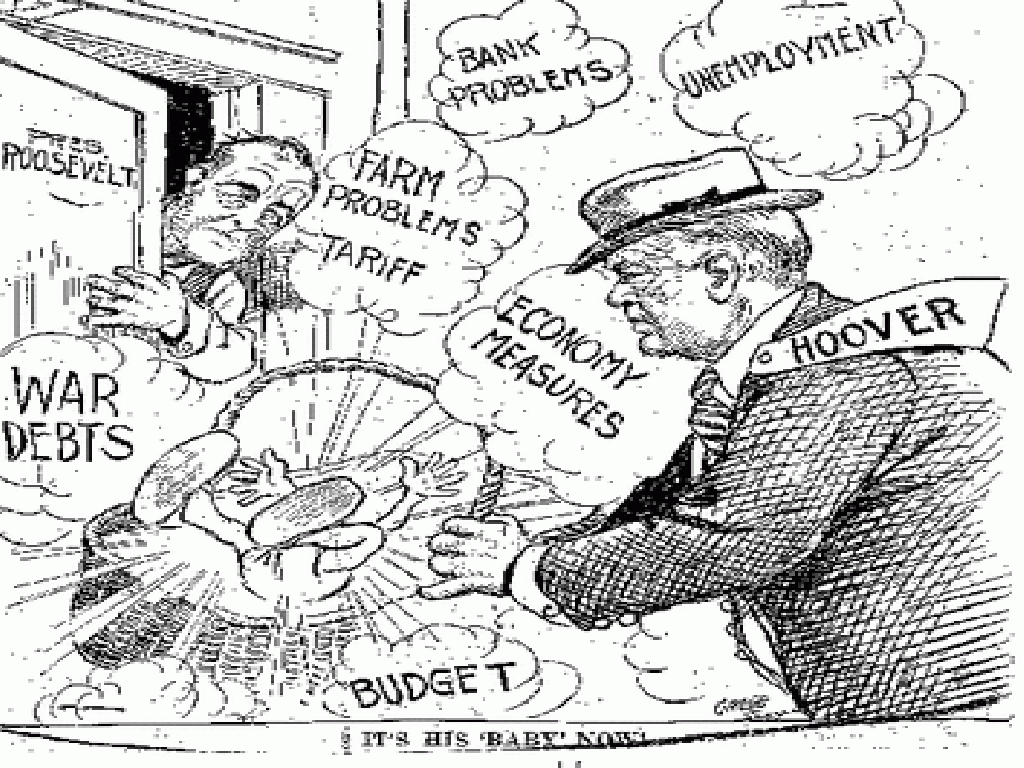 Les années 20 marquent une période de prospérité en Amérique du Nord. Cela prendra fin avec ce qu’on a appelé le Krach de 1929. Le tableau suivant représente les causes et les conséquences de cette crise boursière. Complète-le :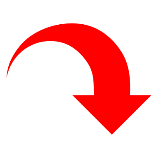 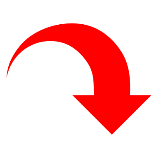 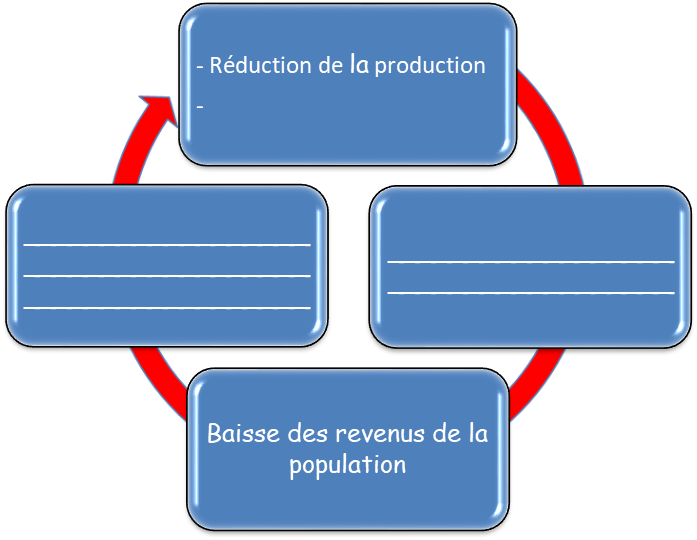 Remise en question du capitalismeLes événements difficiles de la Grande Dépression montrent du doigt les lacunes du capitalisme qui se caractérisent par des cycles de croissance économique et des cycles de crise.  Vers 1933, la crise perdure et la reprise économique tarde à venir contrairement à ce que croyaient de nombreux dirigeants. Dans le monde, une vague de remise en question des vertus du capitalisme s’installe et des dirigeants qui contestent le libéralisme prennent le pouvoir. Certains en viennent à proposer une restructuration des fondements du capitalisme, voire même l’abolir. Tout au long de tes lectures, garde en tête les questions suivantes : Quelles sont les réactions à la crise au Québec ?Quelles sont les solutions adoptées aux États-Unis, en Europe et au Canada?__________________________________________________________________________________________________________________________________________________________________________________________________________________________________________________________________________________________________________________________________________________________________________________________________________________________________________________________________________________________________________________________________________________________________________________________Je lis et j’annote…Maintenant, prends le temps de lire les informations dans tes manuels-ressources et note tes observations.J’écoute et j’annote…Prends le temps de regarder la vidéo suivante du vlogue de Jimmy Grenier qui résume bien la montée des idéologies fascistes en Europe et leurs influences au Canada. Le fascisme : http://www.histoireausecondaire.com/2013/05/culture-et-mouvements-de-pensee-periode.html J’acquiers mes connaissances…Pour mieux comprendre les idéologies qui naissent en contestation au libéralisme, lis les textes et fais les exercices des pages 96 à 97 de ton cahier d’apprentissage.Ensuite, réponds aux questions suivantes pour approfondir tes connaissances servant au développement de tes compétences. N’oublie pas de consulter ton enseignante pour la correction.Question 14 – Remise en question du capitalismeEn 1933, la situation économique continue de se détériorer. Un économiste du Royaume-Uni, John Maynard Keynes, développe une théorie basée sur les interventions de l’état dans sa relance économique. Cette théorie sera nommée le keynésianisme. Complète le tableau suivant :La crise économique donne lieu a une remise en question du système capitaliste tel que vécu jusqu’à maintenant. Celui-ci, à la suite du Krach de 1929, a montré ses faiblesses. Des penseurs de partout dans le monde tenteront de réinventer l’économie de leur pays et ainsi naîtront de nouvelles idéologies politiques. Nomme quelques-unes de ces idéologies (3)___________________________________________________________________________________________________Place-les sur la flèche suivante :Seconde Guerre mondialeDans les années 1930, la vague de contestation du capitalisme se poursuit, notamment en Europe. La popularité des partis radicaux, communistes ou fascistes ne cesse d’augmenter en réponse aux inégalités sociales qui subsistent. Ainsi, les régimes totalitaires de Mussolini (Italie) et d’Hitler (Allemagne) en arrivent à compromettre la paix maintenue en Europe depuis la signature du traité de Versailles signé en 1919.  Tout au long de tes lecture, garde en tête les questions suivantes : Quelles relations les grandes puissances entretiennent-elles dans les années 30 ?Qu’est-ce qui explique le déclenchement de la Seconde Guerre mondiale?___________________________________________________________________________________________________________________________________________________________________________________________________________________________________________________________________________________________________________________________________________________________________________________________________________________________________________________________________________________________________________________________________________________________________________________________________________________________________________________Je lis et j’annote…Maintenant, prends le temps de lire les informations dans tes manuels-ressources et note tes observations. J’acquiers mes connaissances…Pour mieux comprendre comment s’enclenche la Seconde Guerre mondiale, lis les textes et fais les exercices des pages 106 à 111 de ton cahier d’apprentissage.Pour t’exercer avec les opérations intellectuelles, fais les exercices des pages 100 à 103 et 112 à 117.Ensuite, réponds aux questions suivantes pour approfondir tes connaissances servant au développement de tes compétences. N’oublie pas de consulter ton enseignante pour la correction.Question 15 – Seconde Guerre mondialeQu’est-ce qui explique la popularité d’Adolf Hitler et celle du parti nazi en Allemagne dans les années 30 ? Sers-toi des documents suivants pour répondre à la question.___________________________________________________________________________________________________________________________________________________________________________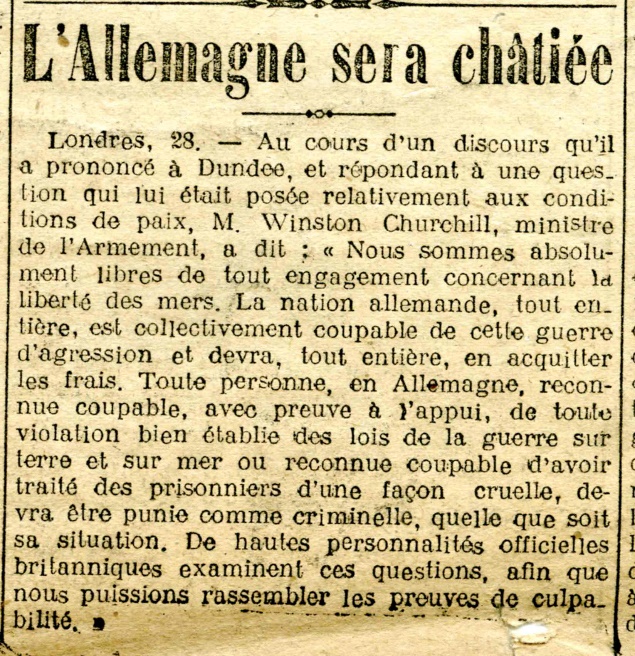 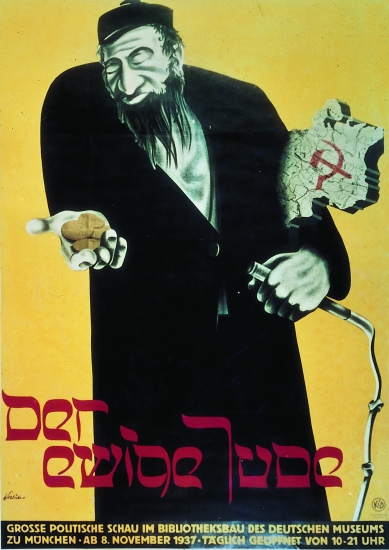 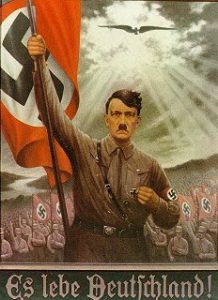 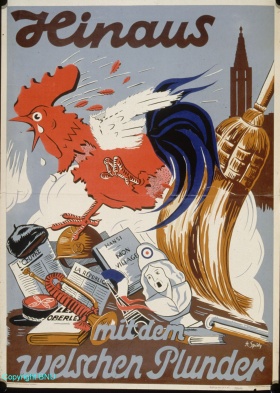 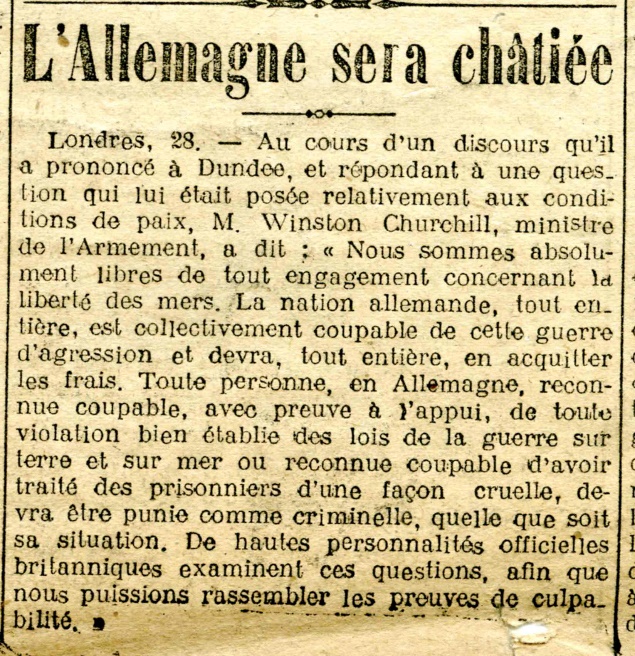 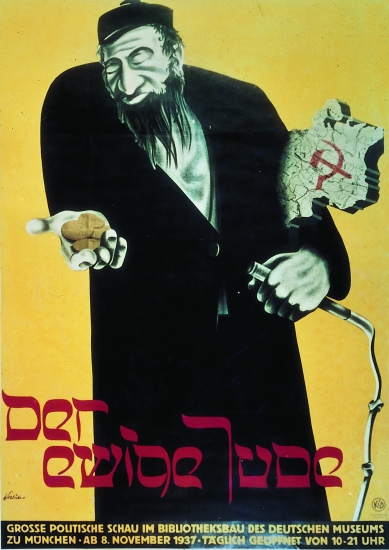 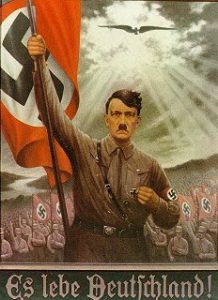 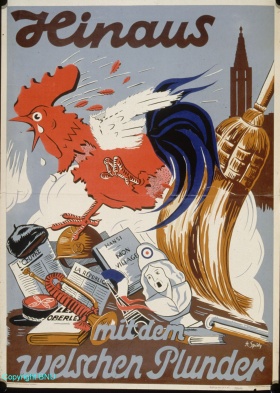 Quel événement déclenche la Seconde Guerre mondiale?_________________________________________________________En juin 1940, afin d’augmenter les effectifs militaires, le gouvernement canadien adopte la Loi sur la mobilisation des ressources nationales. Quelles sont les caractéristiques de cette loi? Complète le tableau suivant :Malgré la promesse faite en 1939 de ne pas recourir à la conscription pour recruter des soldats, le gouvernement King estime qu’un effort militaire accru est nécessaire de la part du Canada pour que les alliés gagnent cette guerre. Il procèdera donc, en 1942, à un plébiscite national sur cette question. Qu’est-ce qu’un plébiscite? __________________________________________________________________________________________________________________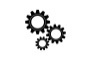 Je développe mes compétences… Maintenant que tu as travaillé tes connaissances dans la partie 2 du cours 3, réponds aux questions suivantes qui te permettront de développer tes compétences Caractériser une période de l’histoire du Québec et du Canada (C1) et Interpréter une réalité sociale (C2).Par la suite, tu peux effectuer d’autres exercices au besoin dans ton cahier d’apprentissage aux pages 118 à 121. N’oublie pas de consulter ton enseignant pour la correction de tes questions. Je développe mes compétencesCaractériser une période de l’histoire du Québec et du Canada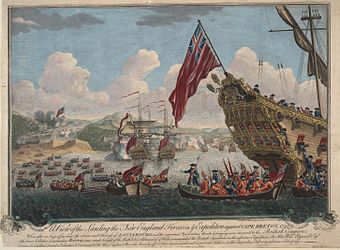 Question 16 Décrivez la société québécoise, entre 1896 et 1929, sous les aspects territorial et économique.À partir des documents, complète le tableau suivant.Consulte le dossier documentaire.Sélectionne les documents qui se rapportent à la période et au territoire concernés.Remplis le schéma de la page suivante à partir des documents sélectionnés.Rédige un texte de 150 mots.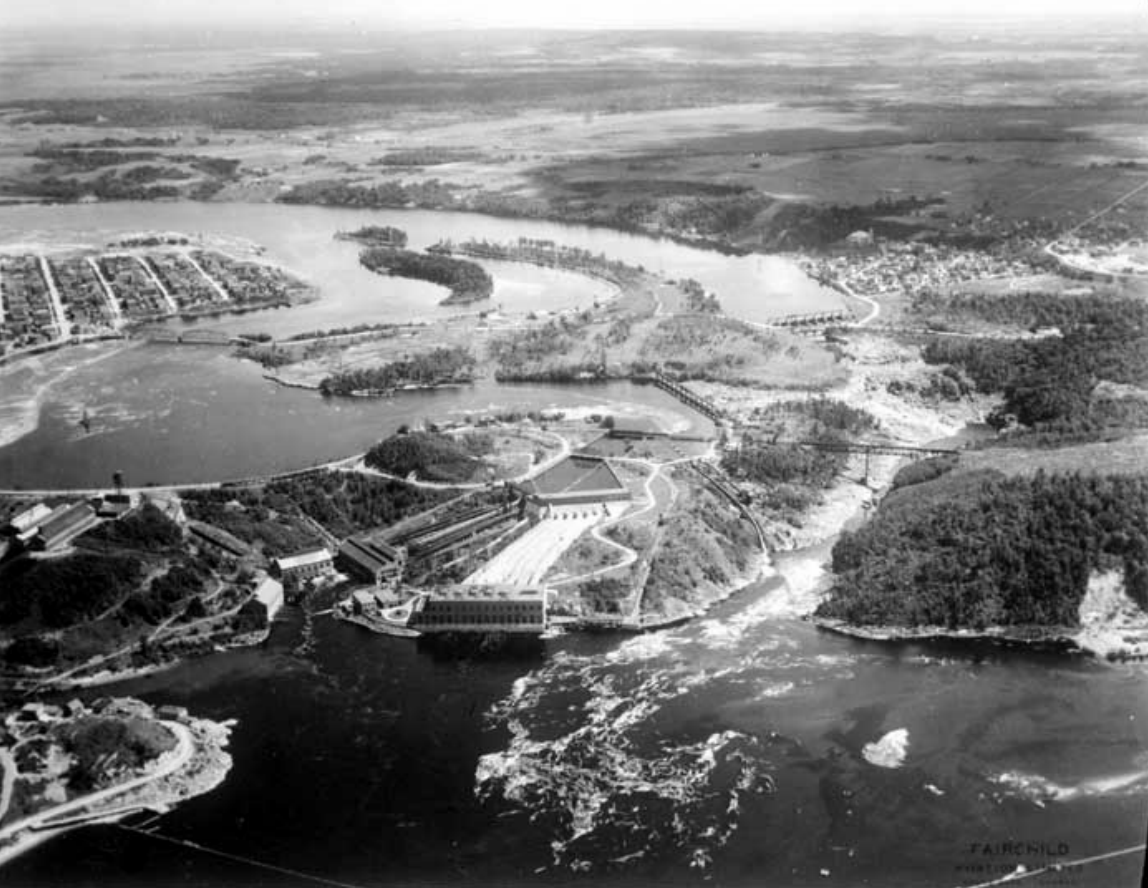 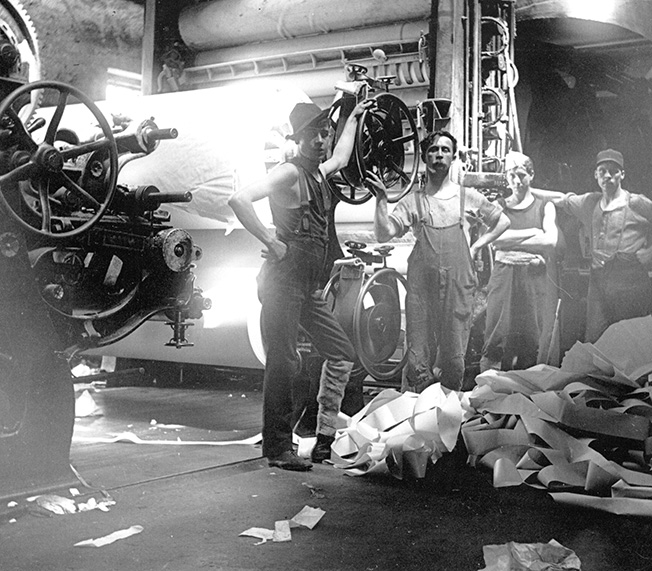 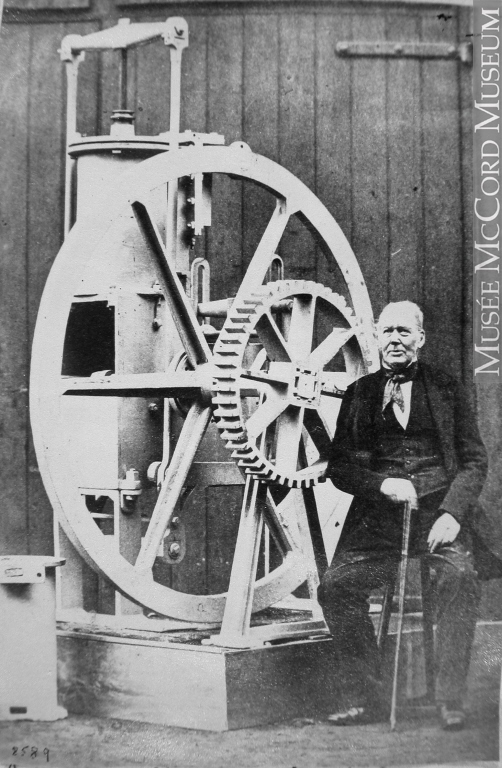 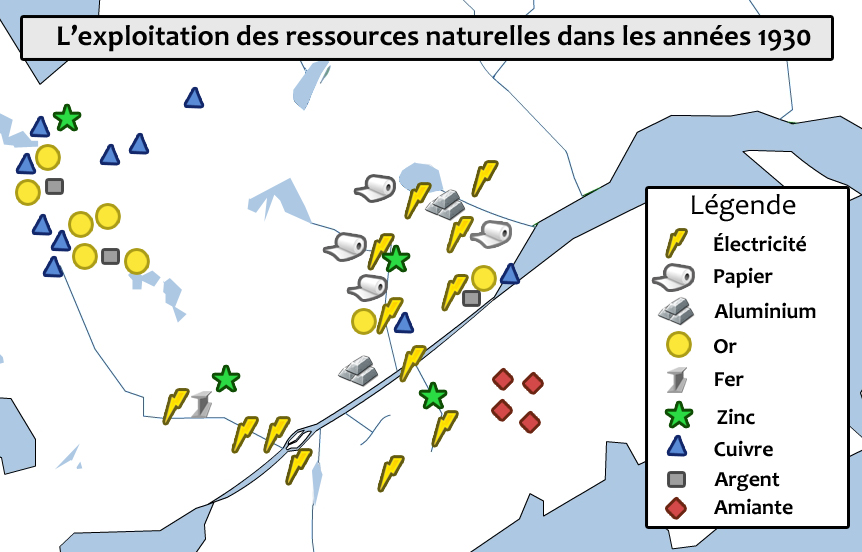 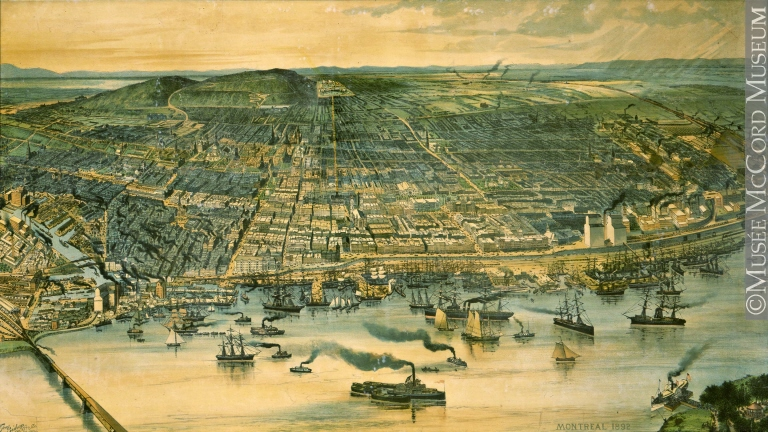 Décrivez la société québécoise, entre 1896-1945, sous les aspects territorial et économique.Rédige ta réponse en 150 mots_______________________________________________________________________________________________________________________________________________________________________________________________________________________________________________________________________________________________________________________________________________________________________________________________________________________________________________________________________________________________________________________________________________________________________________________________________________________________________________________________________________________________________________________________________________________________________________________________________________________________________________________________________________________Question 17 Quels changements surviennent entre les années 20 et 30 au Québec, sous les aspects social, politique, économique et culturel?À partir des documents, complète le tableau suivant.Consulte le dossier documentaire.Sélectionne les documents qui se rapportent à la période et au territoire concernés.Remplis le schéma de la page suivante à partir des documents sélectionnés.Rédige un texte de 150 mots.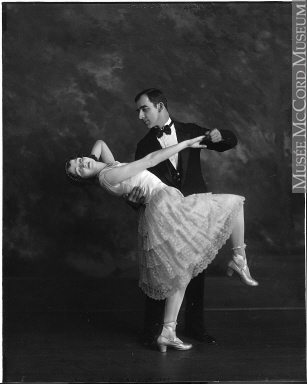 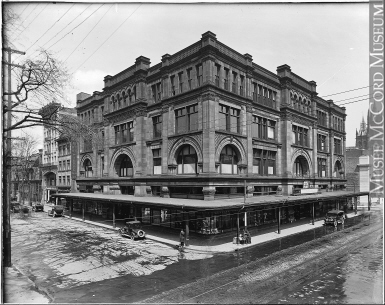 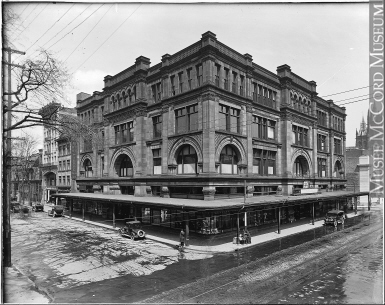 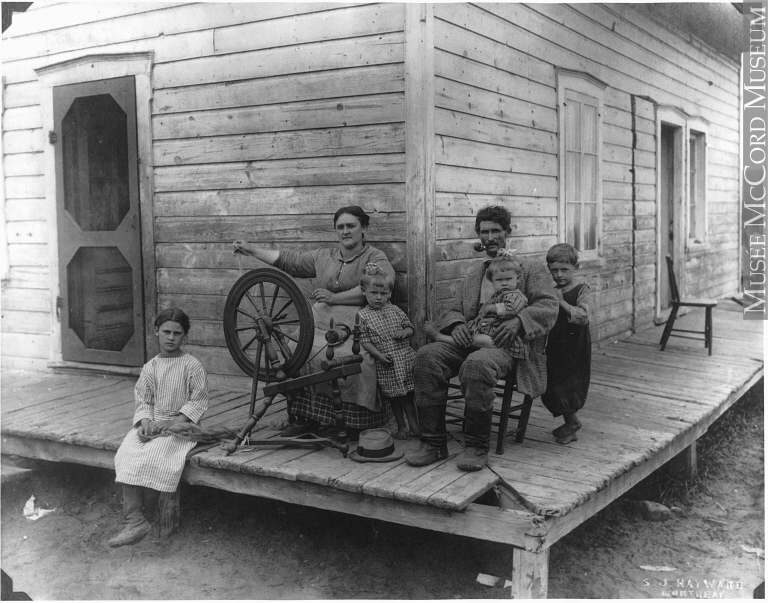 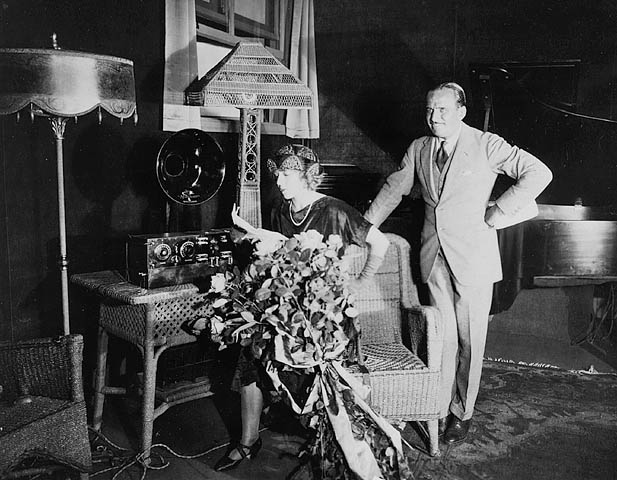 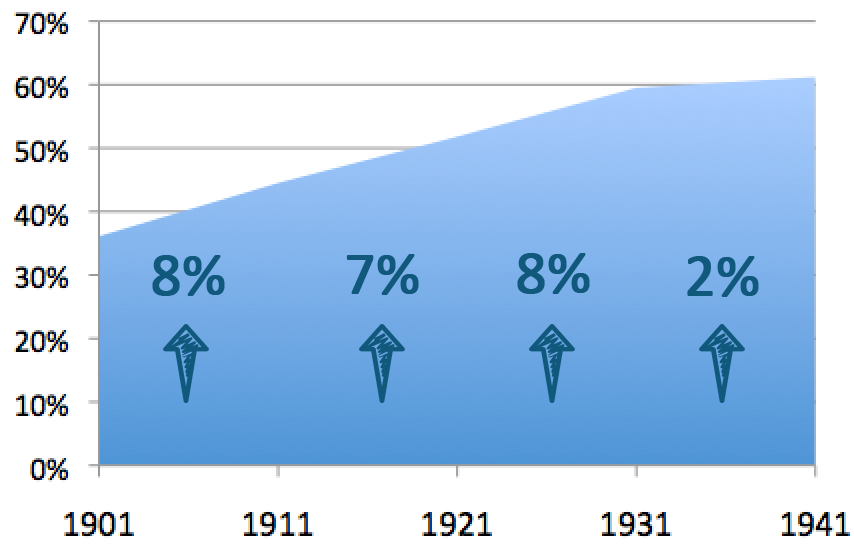 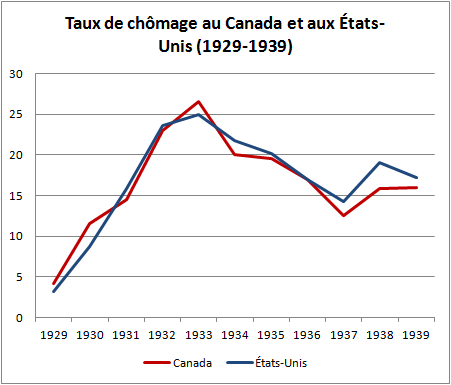 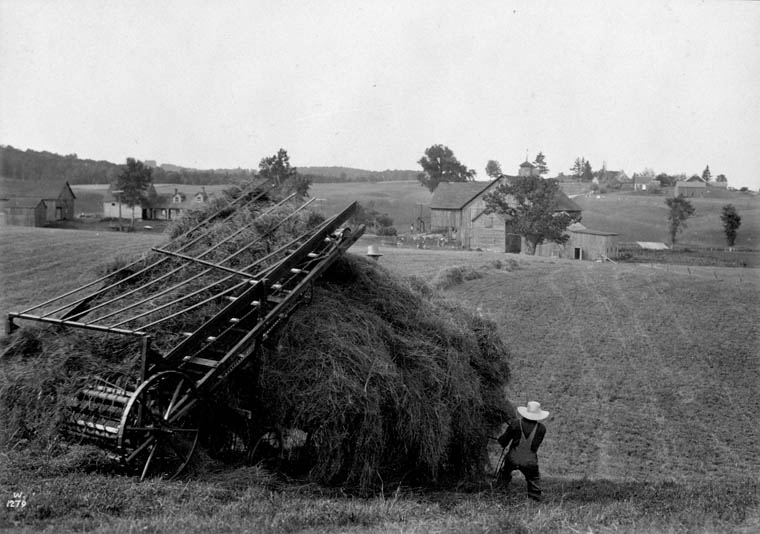 Quels changements surviennent entre les années 20 et 30 au Québec, sous les aspects social, politique, économique et culturel?Rédige ta réponse en 150 mots_______________________________________________________________________________________________________________________________________________________________________________________________________________________________________________________________________________________________________________________________________________________________________________________________________________________________________________________________________________________________________________________________________________________________________________________________________________________________________________________________________________________________________________________________________________________________________________________________________________________________________________________________________________________Je développe mes compétencesInterpréter une réalité sociale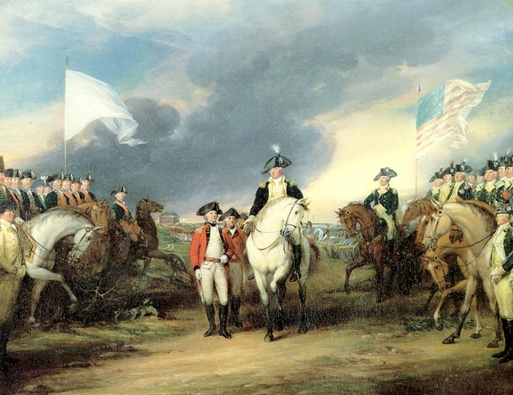 Question 18 Quels sont les impacts de la deuxième phase d’industrialisation sur l’économie du Québec?Explique un impact économique de l’industrie forestière et un fait qui illustre cet impact;Explique un impact économique de l’industrie hydroélectrique et un fait qui illustre cet impact;Explique un impact économique des nouveaux secteurs d’exploitation et un fait qui illustre cet impact;À partir des documents, complète le tableau suivant.Consulte le dossier documentaire.Sélectionne les documents qui se rapportent à la période et au territoire concernés.Remplis le schéma de la page suivante à partir des documents sélectionnés.Rédige un texte de 150 mots.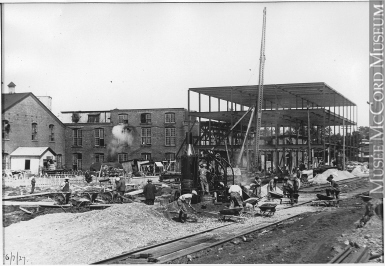 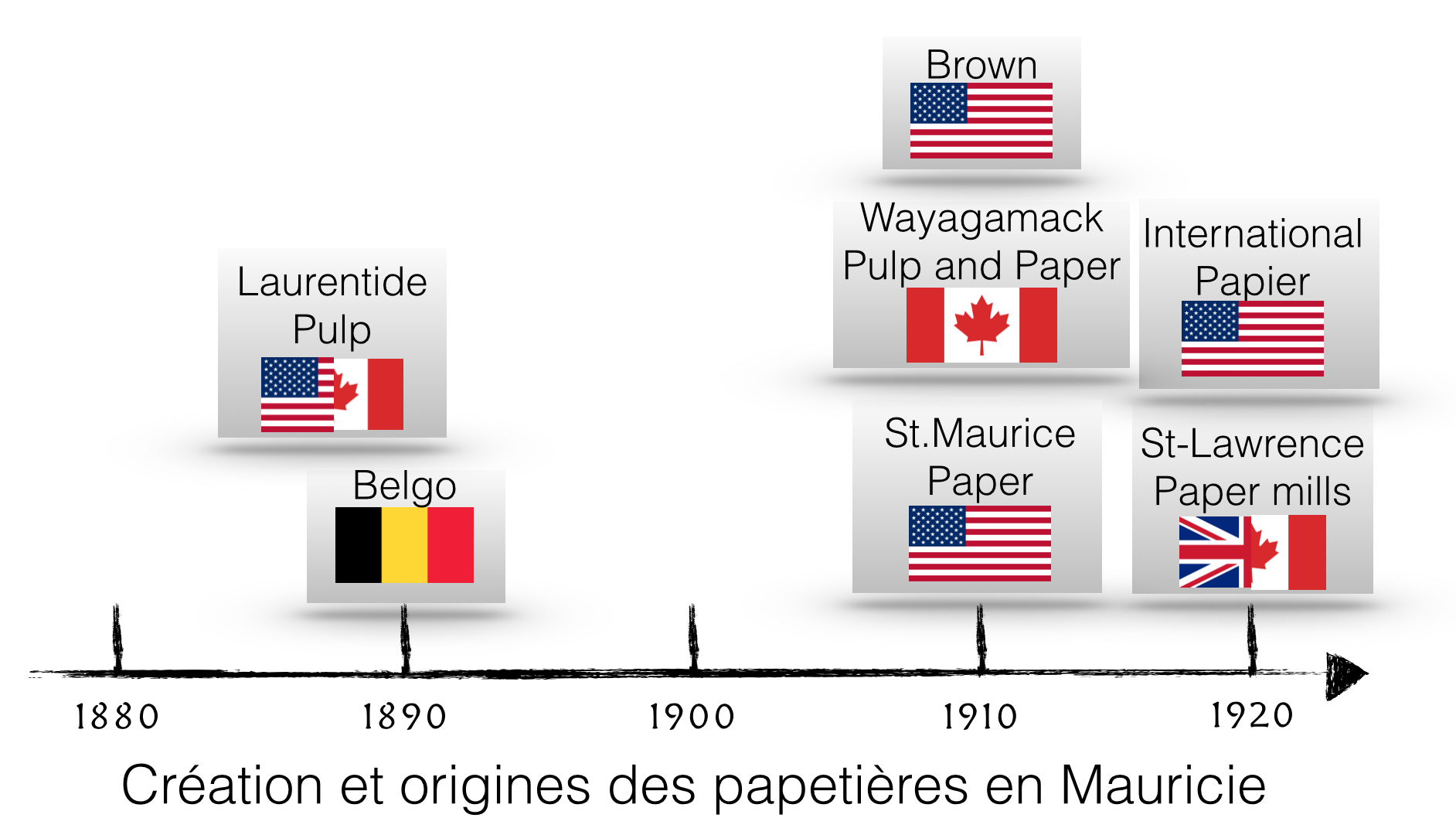 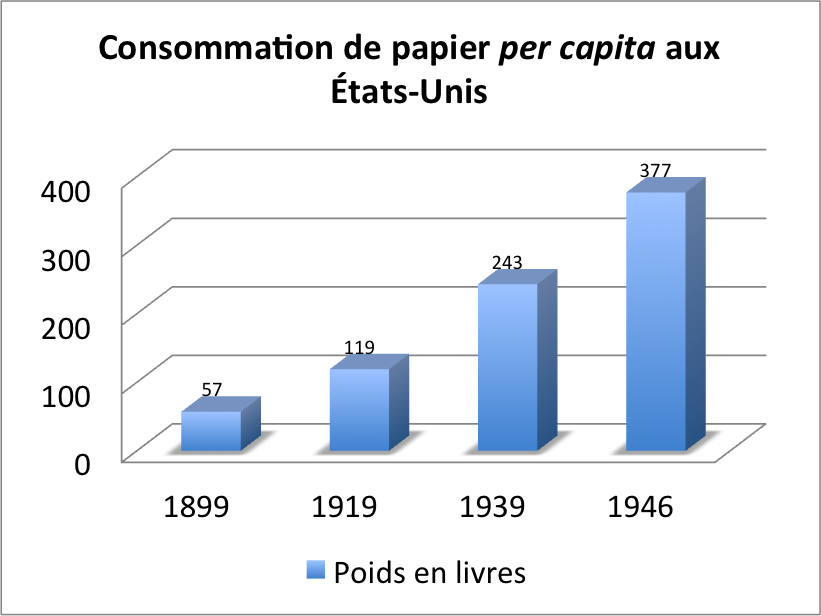 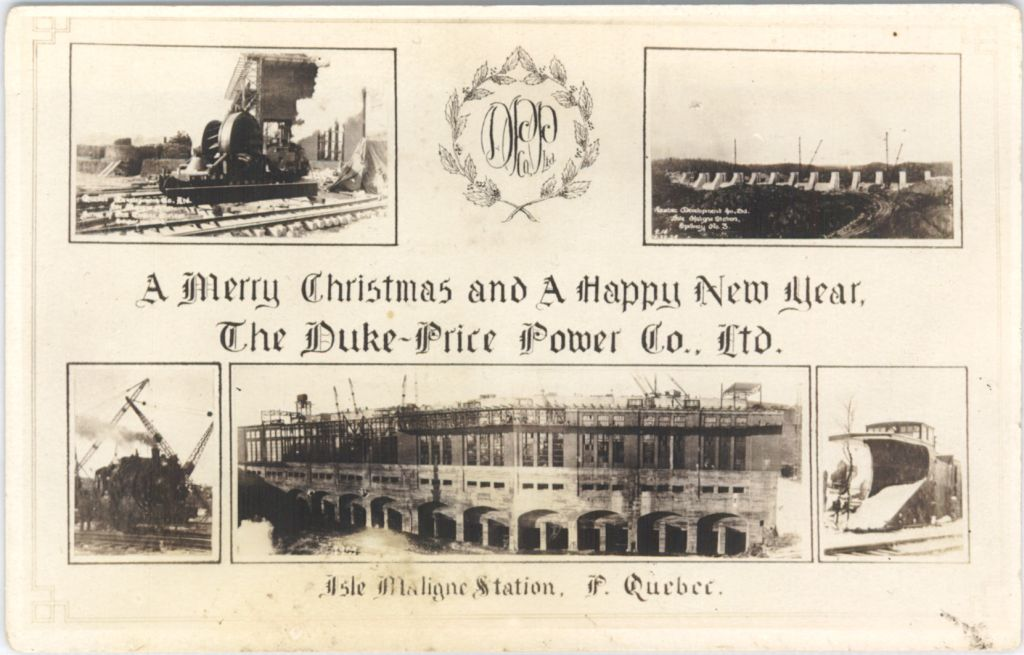 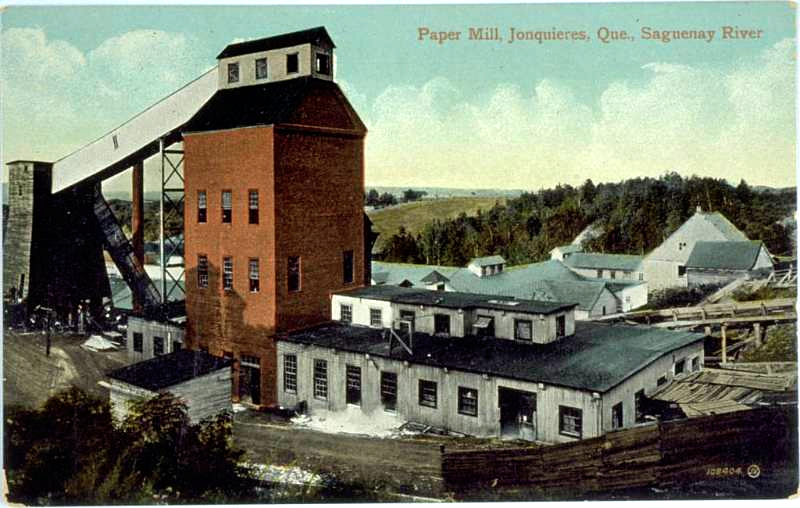 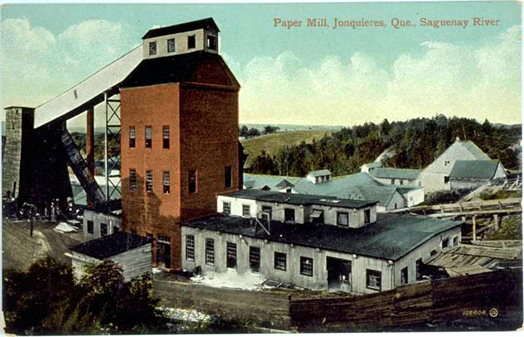 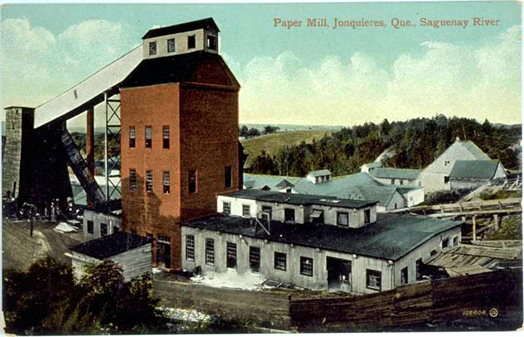 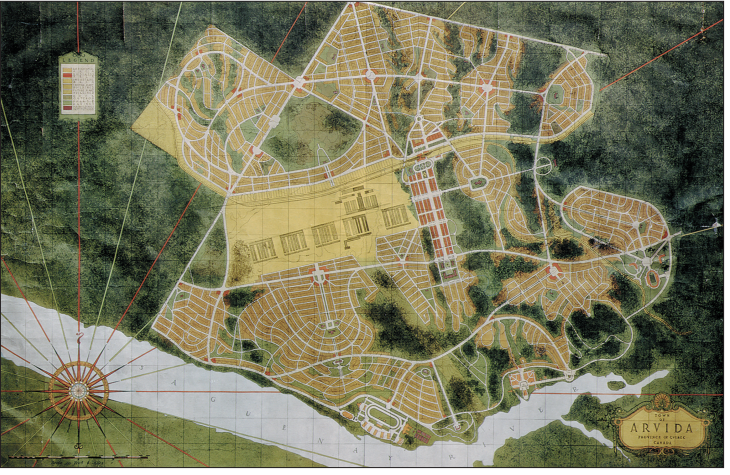 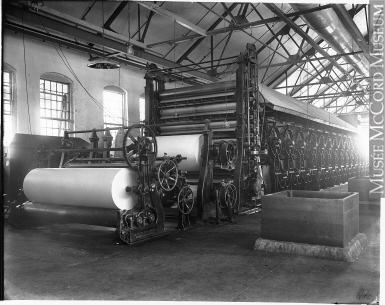 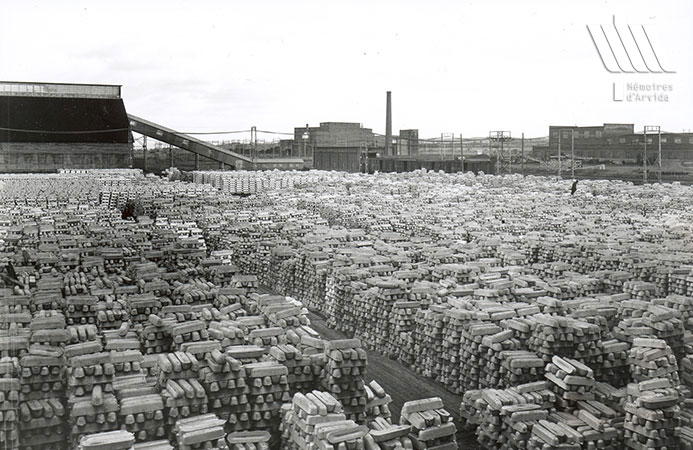 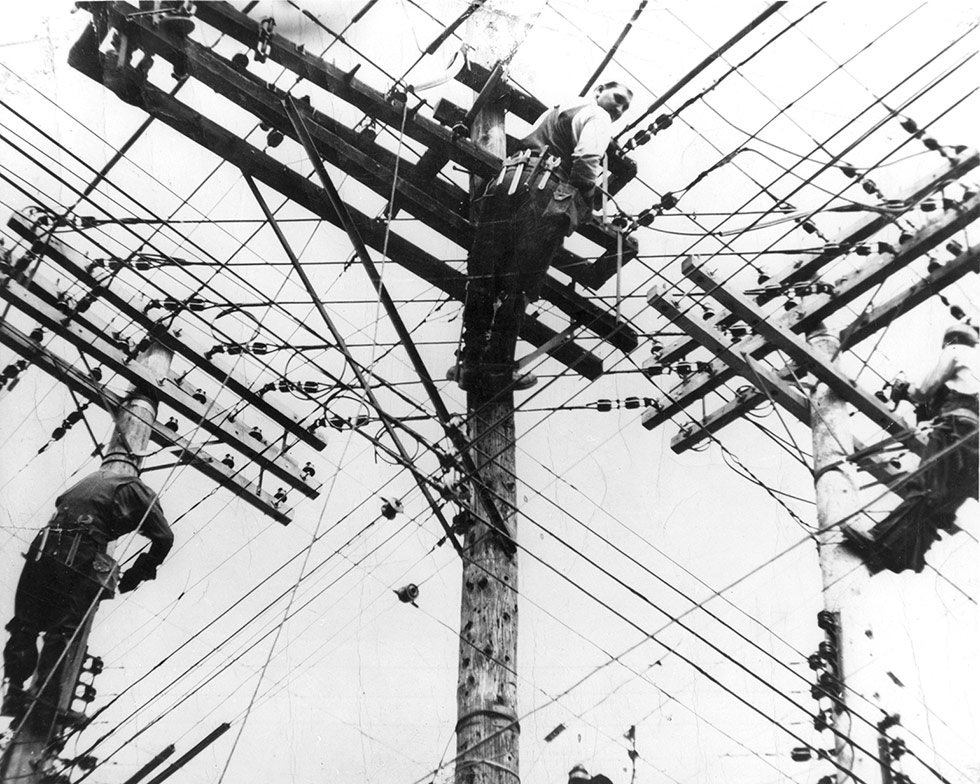 Quels sont les impacts de la deuxième phase d’industrialisation sur l’économie du Québec?Rédige ta réponse en 150 mots.______________________________________________________________________________________________________________________________________________________________________________________________________________________________________________________________________________________________________________________________________________________________________________________________________________________________________________________________________________________________________________________________________________________________________________________________________________________________________________________________________________________________________________________________________________________________________________________________________________________________Question 19 Comment le mouvement syndical transforme-t-il la société canadienne pendant la première moitié du 20e siècle?Indique un changement social et un fait qui illustre ce changement;Indique un changement politique et un fait qui illustre ce changement.À partir des documents, complète le tableau suivant.Consulte le dossier documentaire.Sélectionne les documents qui se rapportent à la période et au territoire concernés.Remplis le schéma de la page suivante à partir des documents sélectionnés.Rédige un texte de 150 mots.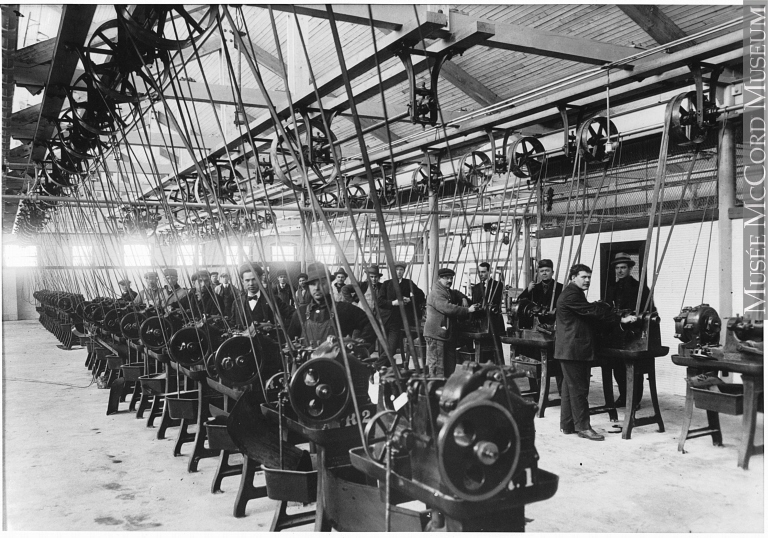 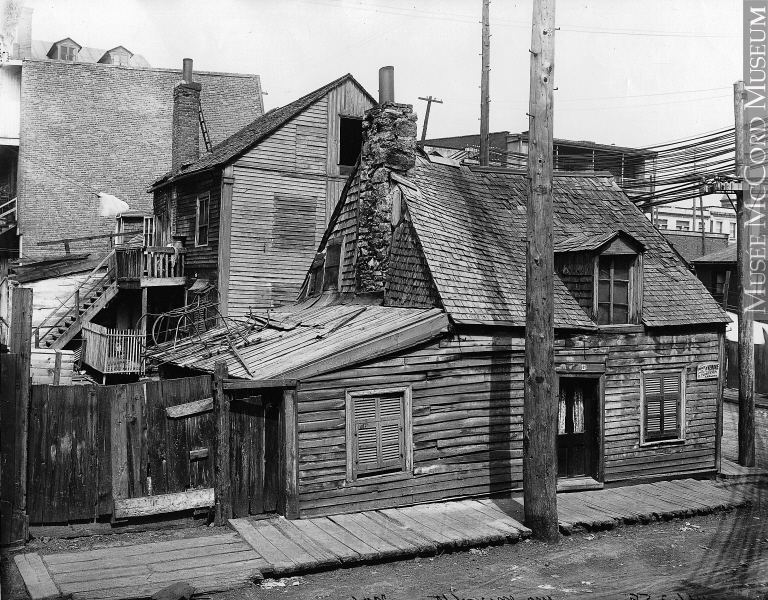 Comment le mouvement syndical transforme-t-il la société canadienne pendant la première moitié du 20e siècle?Rédige ta réponse en 150 mots.______________________________________________________________________________________________________________________________________________________________________________________________________________________________________________________________________________________________________________________________________________________________________________________________________________________________________________________________________________________________________________________________________________________________________________________________________________________________________________________________________________________________________________________________________________________________________________________________________________________________Question 20 Quelle a été la réaction de l’État face à la crise économique des années 30? À partir des documents, complète le tableau suivant.Indique les situations vécues par la population.Explique les réactions des paliers de gouvernement face à ces situations.Consulte le dossier documentaire.Sélectionne les documents qui se rapportent à la période et au territoire concernés.Remplis le schéma de la page suivante à partir des documents sélectionnés.Rédige un texte de 150 mots.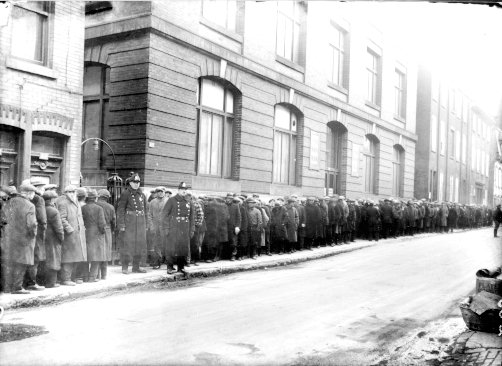 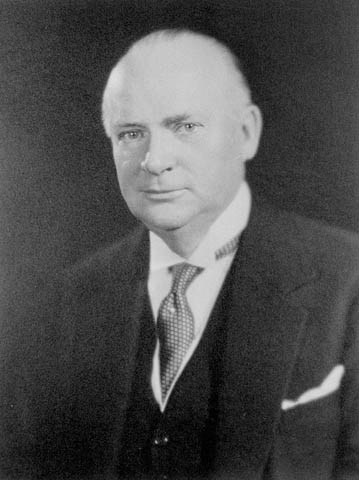 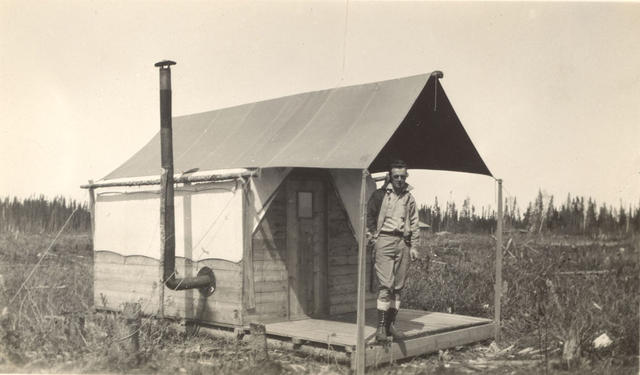 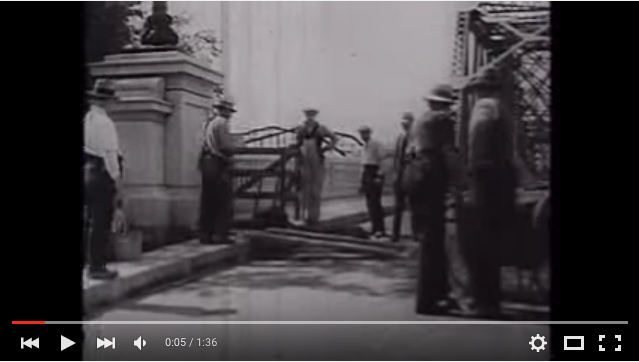 Quelle a été la réaction de l’État face à la crise économique des années 30?Rédige ta réponse en 150 mots.______________________________________________________________________________________________________________________________________________________________________________________________________________________________________________________________________________________________________________________________________________________________________________________________________________________________________________________________________________________________________________________________________________________________________________________________________________________________________________________________________________________________________________________________________________________________________________________________________________________________Question 21 Quels ont été les impacts de la Seconde Guerre mondiale sur la société, l’économie et la vie politique du Canada?Explique les impacts sociaux et les faits qui illustrent ces impacts;Explique les impacts économiques et les faits qui illustrent ces impacts;Explique les impacts politiques et les faits qui illustrent ces impacts;À partir des documents, complète le tableau suivant.Consulte le dossier documentaire.Sélectionne les documents qui se rapportent à la période et au territoire concernés.Remplis le schéma de la page suivante à partir des documents sélectionnés.Rédige un texte de 200 mots.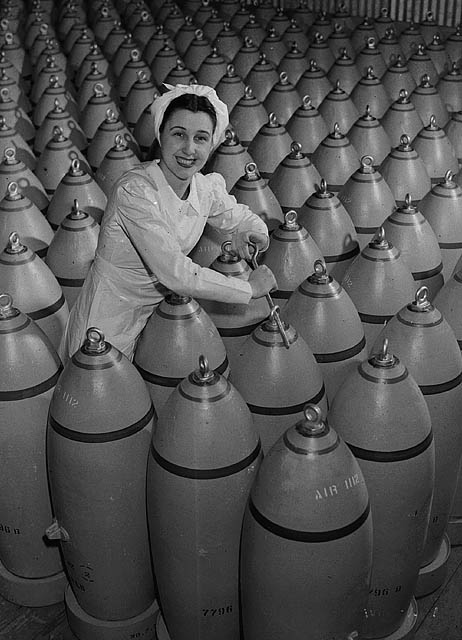 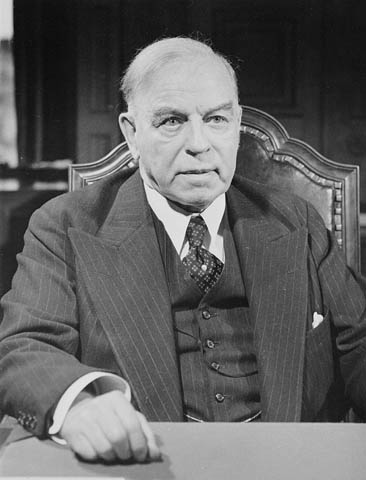 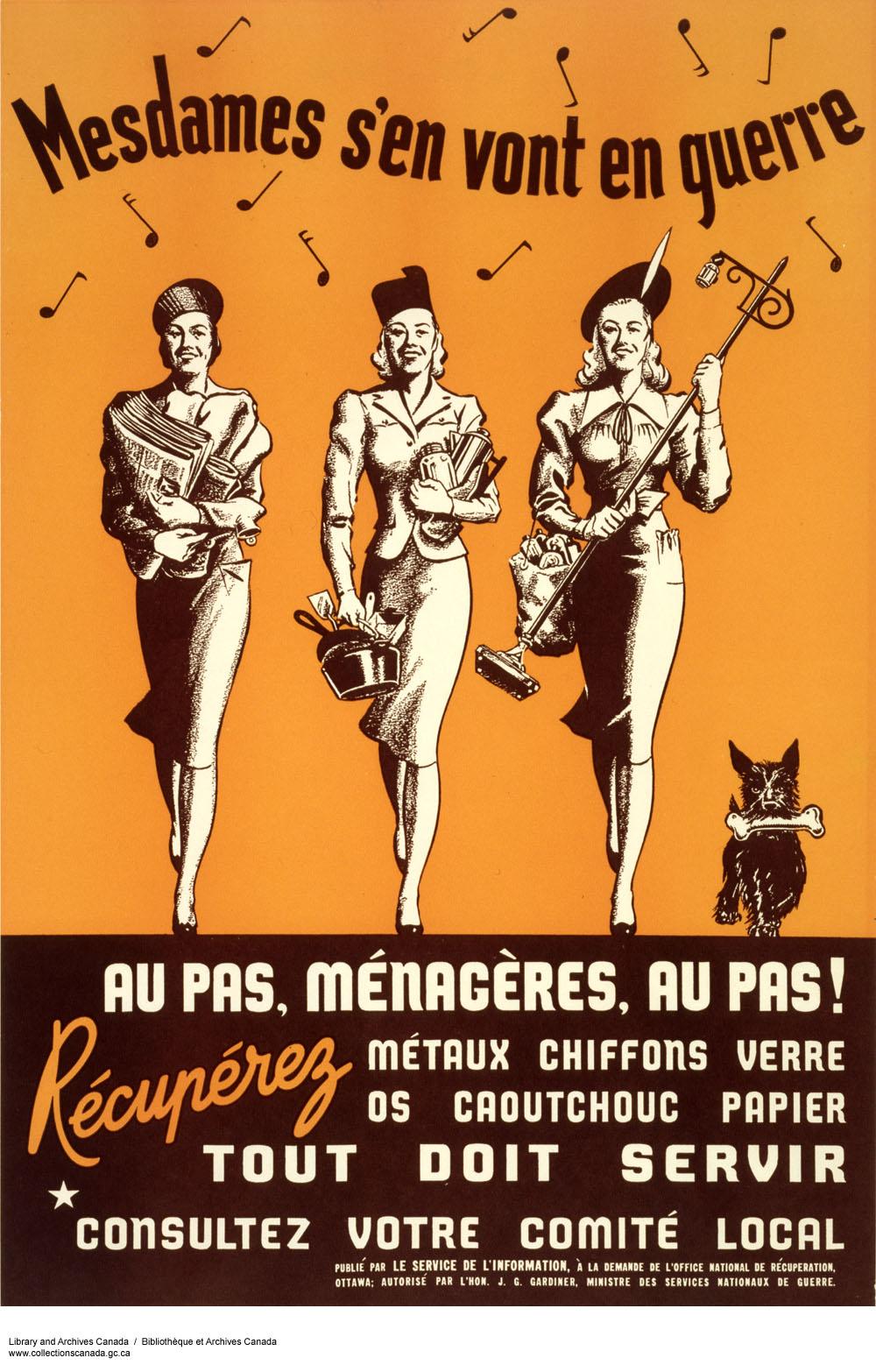 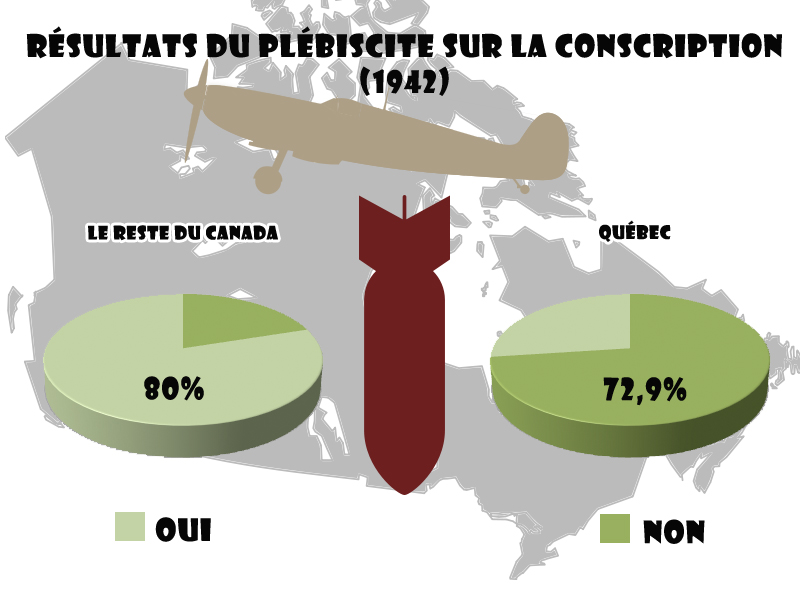 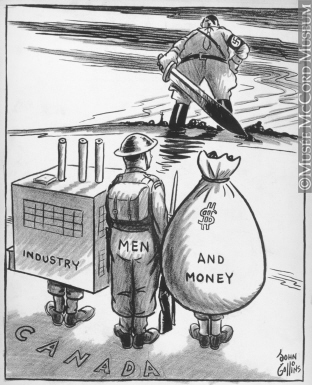 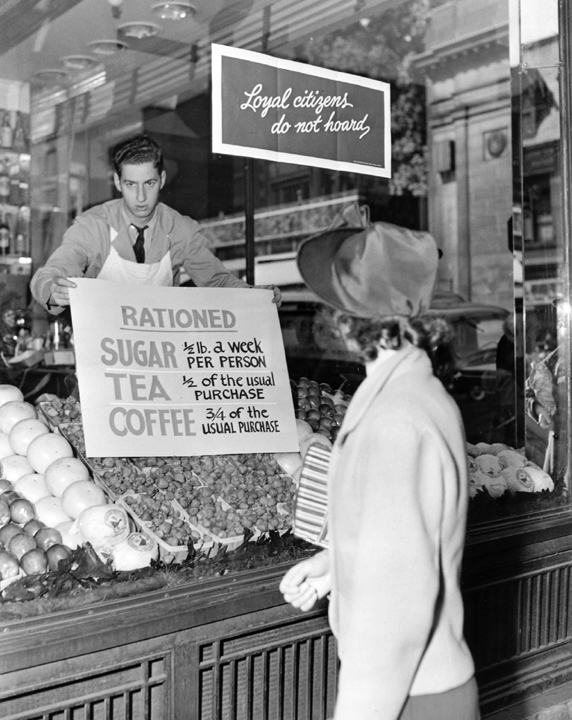 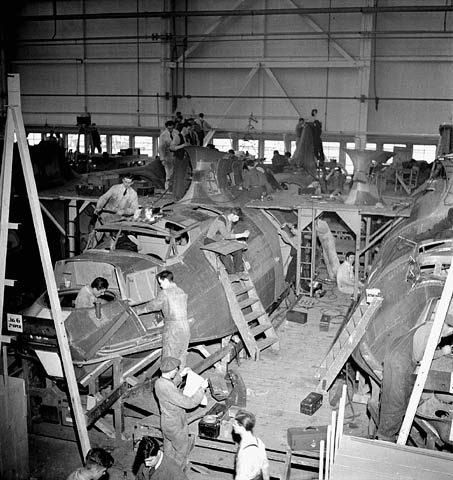 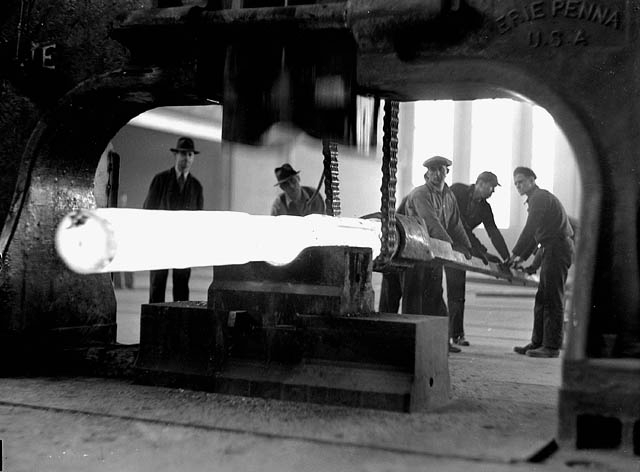 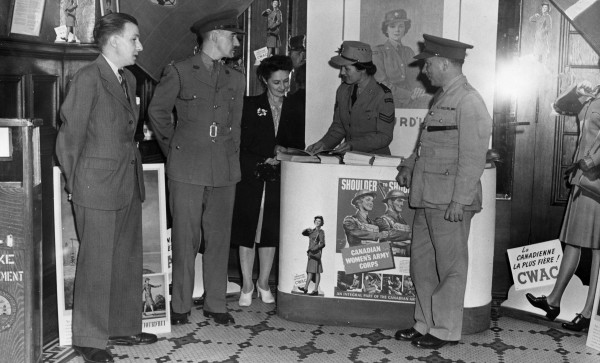 Quels ont été les impacts de la Seconde Guerre mondiale sur la société, l’économie et la vie politique du Canada?Rédige ta réponse en 200 mots.______________________________________________________________________________________________________________________________________________________________________________________________________________________________________________________________________________________________________________________________________________________________________________________________________________________________________________________________________________________________________________________________________________________________________________________________________________________________________________________________________________________________________________________________________________________________________________________________________________________________Bravo! Tu as maintenant terminé ton cours 3.Tu es prêt à aller en examen !Cours PériodeRéalité socialeNombre d’heures Cours 3Histoire du Québec et du Canada, de 1840 à 1896HIS-4103-21840-1896La formation du régime fédéral canadien50 heures(2 unités)Cours 3Histoire du Québec et du Canada, de 1840 à 1896HIS-4103-21896-1945Les nationalismes et l’autonomie du Canada50 heures(2 unités)Compétence 1 : Caractériser une période de l’histoire du Québec et du CanadaCompétence 1 : Caractériser une période de l’histoire du Québec et du CanadaComposantes de la compétence 1 ManifestationsÉtablir des faits historiquesRetracer des événements;Considérer les aspects de société;Identifier des acteurs historiques et des témoins;Relever des actions et des paroles.Établir la chronologieRéférer à des repères de temps;Établir la succession des événements.Considérer des éléments géographiquesDéterminer les limites du territoire;Relever des éléments naturels du territoire;Relever des traces de l’occupation du territoire.Compétence 2 : Interpréter une réalité socialeCompétence 2 : Interpréter une réalité socialeComposantes de la compétence 2ManifestationsCerner l’objet d’interprétationPréciser des éléments du contexte;Considérer les aspects de société;Formuler des explications provisoires.Analyser une réalité socialeÉtablir des changements et des continuités;Déterminer des causes et des conséquences.Assurer la validité de son interprétationDiscerner des intentions, des valeurs et des croyances;Considérer différentes autres interprétations.Critères d’évaluationCompétences viséesObjets d’évaluationUtilisation appropriée des connaissancesCaractériser une prériode de l’histoire du Québecet du Canada et Interpréter une réalité sociale.Ce critère permet d’évaluer la  capacité de l’élève à réaliser des opérations intellectuelles.Représentation cohérente d’une période de l’histoire du Québec et du CanadaCaractériser une période de l’histoire du Québec et du Canada.Ce critère permet d’évaluer la capacité de l’élève à réaliser une description mettant en évidence des éléments culturels, économiques, politiques, sociaux et territoriaux d’une partie ou de l’ensemble d’une période de l’histoire du Québec et du Canada.Rigueur de l’interprétationInterpréter une réalité sociale.Ce critère permet d’évaluer la capacité de l’élève à élaborer une explication mettant en évidence des éléments culturels, économiques, politiques, sociaux et territoriaux d’une partie ou de l’ensemble d’une période de l’histoire du Québec et du Canada.ImpérialismeNationalisme canadien-françaisSoutien militaire canadienStatut de WestminsterManuel-ressource 1p. 128-129p. 132-133p. 130-131p. 198 Manuel-ressource 2 p. 116-117;p. 119p. 117-118p. 120-121p. 163Manuel-ressource 3p. 208-210p. 213p. 209-210p. 211-212p. 249L’action françaiseProgramme de restauration socialeRôle des francophones dans l’économieManuel-ressource 1p. 180-181;p. 134-135p. 179;p. 134p. 134-135;p. 164;p.166-167Manuel-ressource 2p. 174-175p. 176p. 176-177Manuel-ressource 3p. 317p. 318p. 258-259Alphonse DesjardinsFrédéric Liguori BéïqueRéalisationsÈre libéralePouvoirs fiscauxMinorité franco-catholiqueGouverne des populations des Premières Nations et de la nation inuiteTerritoire canadienManuel-ressource 1p. 122-123p. 123 (encadré)p. 123p. 182-183p. 124Manuel-ressource 2p. 134p. 99p. 126p. 126 à 129p. 115Manuel-ressource 3p. 210p.114p. 224-225p. 226-227p. 207;p. 224-225Ressources naturellesProduction manufacturièreIndustrie de guerreCapitalisme de monopoleManuel-ressource 1p. 163p. 126;p. 164p.145p. 126 (encadré)Manuel-ressource 2p. 130 à 133p. 132-133p. 157 à 159p. 138Manuel-ressource 3p. 228 à 234p. 232-233p. 248 (encadré)p. 228-229p. 234Investissements étrangersRôle de l’ÉtatÉchanges commerciauxManuel-ressource 1p. 127 p. 165 (encadré)p. 163p. 165Manuel-ressource 2p. 135p. 134p. 136-137Manuel-ressource 3p. 234-235p. 210p. 230 à 234p. 234CaractéristiquesAnnées :Principale source d’énergie :Principaux secteurs de production :Provenance des capitaux étrangers :Emplacement des usines :Santé publiqueInfrastructuresServicesManuel-ressource 1p. 140p. 124;p. 140-141p. 140-141Manuel-ressource 2p. 171p. 170-171p. 146;p. 171Manuel-ressource 3p. 270-271p. 268-269p. 271RadioCinémaRomans du terroirSport professionnelCabaretsManuel-ressource 1p. 168-169;p. 201;p. 162 (encadré)p. 169p. 201p. 169; p. 171;p. 141 (images)p. 169Manuel-ressource 2p.164p. 165p. 175p. 164 (encadré)p. 165à 167Manuel-ressource 3p. 275-276p. 275; p. 277 (encadré)p. 277p. 278p. 278-279Accès à l’éducationMarché du travailReconnaissance juridiqueDroit de vote et d’éligibilitéManuel-ressource 1p. 139;p. 139; p. 175;p. 222p. 139;p. 176p. 139; p. 176;p. 223Manuel-ressource 2p. 79p. 149p. 80; p. 151p. 183p. 79p. 79;p. 149-150Manuel-ressource 3p. 284-285p. 286-287p. 248p. 287p. 288 à 291Syndicats américains et catholiquesGrèvesLégislation ouvrièreManuel-ressource 1p. 138; p. 161p. 138; p. 160-161;p. 175 p. 138; p. 175Manuel-ressource 2p. 140p. 142p. 140-141Manuel-ressource 3p. 254; p. 256p. 255-266p. 255; p.257-258La législation ouvrièreLa législation ouvrièreLa législation ouvrièreLa législation ouvrière190019101909(1919)1928Importance de l’effectif religieuxInfluence morale et culturelleCoopérativesManuel-ressource 1p. 134; p. 178p. 135p. 179p. 178; p. 181;p. 166 (encadré)Manuel-ressource 2p. 143p. 143-144p. 145Manuel-ressource 3p. 357p. 259;p. 357p. 158-259Fréquentation scolaire des francophones et des anglophonesLégislationScolarisation des garçons et des fillesPerfectionnement des pratiques agricolesManuel-ressource 1p. 136-137p. 136p. 136p. 137;p.166Manuel-ressource 2p. 148-149p. 148p. 148-149p. 148 (encadré)Manuel-ressource 3p. 235 (encadré);p. 355-356p. 357p. 357p. 354Origines ethniques des immigrantsStructures d’accueilContrôle de l’immigrationMontée de la xénophobieManuel-ressource 1p. 124-125p. 125p. 125; p.198p. 198-199Manuel-ressource 2p. 122-123p. 122-123p. 123p. 125Manuel-ressource 3p. 222p. 220-221p. 223p. 223-224Intérêts nationaux européensGouvernement de guerreCrise de la conscriptionManuel-ressource 1p. 142p. 143 à 147p. 148 à 151Manuel-ressource 2p. 154p. 154 à 156p. 160-161Manuel-ressource 3p. 245p. 244 à 245p. 247Effort de guerre des hommes et des femmesRétablissement civil des soldatsSociété des nationsManuel-ressource 1p. 152-153p. 155p. 154Manuel-ressource 2p. 157 à 159p. 162p. 162Manuel-ressource 3p. 246; p. 248p. 249p. 249Krach boursier de New York (1929)Problèmes socioéconomiquesColonisationMesures des gouvernements fédéral et provincialManuel-ressource 1p. 188-189p. 189 à 191p. 200p. 192-193Manuel-ressource 2p. 168p. 169-170p. 174-175p. 171Manuel-ressource 3p. 296 à 298p. 299p. 307 à 309p. 304-306KeynésianismeIdéologies sociopolitiquesManuel-ressource 1p. 194-195p. 196-197;p. 198-199;p. 210-211 Manuel-ressource 2p. 172p. 172; p. 184-185Manuel-ressource 3p. 319p. 314 à 317Climat politiqueet économique européenGouvernement de guerre Plébiscite sur la conscriptionEffort de guerre des hommes et des femmesDémobilisationManuel-ressource 1p. 210 à 213p. 214-217p. 218-219p. 220-222p. 226-227Manuel-ressource 2p. 178p. 179-180p. 182p. 181 à 183p. 186Manuel-ressource 3p. 332-333p. 334 à 337p. 343 à 344p. 338 à 342p. 345Loi sur la mobilisation des ressources nationalesLoi sur la mobilisation des ressources nationalesÉléments prescrits par la loiObjectifsEnregistrement obligatoire de toutes les femmes et tous les hommes de 16 à 60 ansService militaire obligatoireLes années 20Les années 30Politique(Rôle de l’État)SocialÉconomiqueCulturelN* de doc.Situation vécue par la populationRéaction des paliers de gouvernement12345678Document 6 : Une soupe populaire Au début de la crise économique, il existe peu d’organismes caritatifs pour soulager la misère des pauvres. Traditionnellement, ce sont les communautés religieuses et la Société Saint-Vincent-de-Paul qui prennent en charge les pauvres, leur distribuant de la nourriture, des vêtements et des médicaments. Avec l’augmentation du nombre de chômeurs, plusieurs paroisses et communautés religieuses mettent sur pied des soupes populaires pour venir en aide aux pauvres. Toutefois, elles n’arrivent pas à subvenir aux besoins de tous les nécessiteux. Dans une ville comme Montréal, environ un quart de la population se retrouve dans la misère au plus fort de la crise.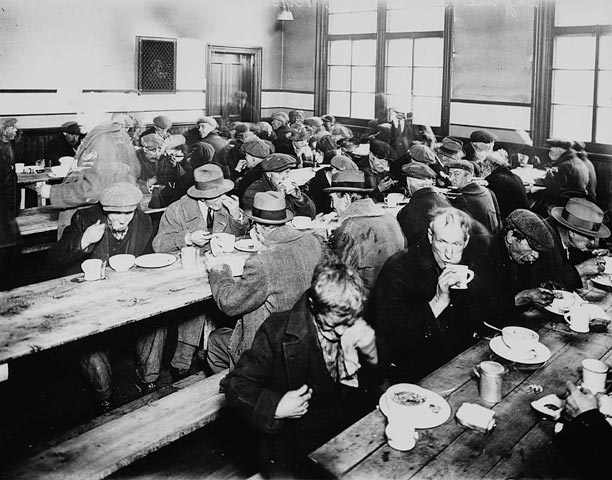 Source de l’image : Une soupe populaire (1931), Bibliothèque et archives Canada, MIKAN 3623601. Licence : image du domaine public. Source du texte : Service national du RÉCIT, domaine de l’univers social.Document 7 : Note du curé Stanislas Dubois, missionnaire colonisateur « Les futurs colons se présentaient à notre bureau et on prenait leurs noms, leur adresse, mais ils ne partaient pas tout de suite. Il fallait ensuite aller les visiter chez eux et les préparer. Quand on en avait recruté 50 colons, on faisait préparer un char [de chemin de fer] pour les monter en Abitibi, accompagné d’un prêtre la plupart du temps. Le choix des colons dans le cadre du plan Gordon reposait sur différents critères. 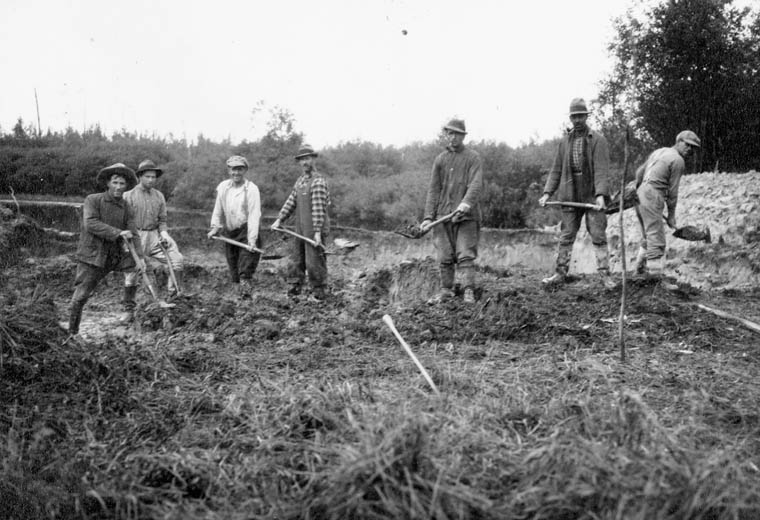 Source de l’image : William Gallaway, Défrichage d’une terre par les colons en Abitibi (1934), Bibliothèque et archives du Canada, MIKAN 3365987. Licence : image du domaine public.Il y avait douze ou treize questions. On leur demandait s’ils étaient Canadiens français, s'ils avaient déjà travaillé sur une terre et depuis combien de temps ils demeuraient en ville. Mais la grande question était la suivante : Est-ce que vous n’avez plus rien ou sur le point de rien avoir ? Moi je protestais sur cet aspect parce que c’était absurde, je pensais que c'était mieux si le type pouvait apporter quelque chose. Mais, ce programme était un palliatif au chômage. On recrutait des gens qui étaient sur le bord d’avoir tout perdu. [...] Mais, il faut préciser que, dans ce temps-là, il n’y avait pas d'assistance sociale. »Source du texte : Notes de Stanislas Dubois, citées par Marc Riopel, « Un royaume nordique : la crise et les plans de colonisation en Abitibi dans les années 1930 », Encyclobec.ca, 2003.Il y avait douze ou treize questions. On leur demandait s’ils étaient Canadiens français, s'ils avaient déjà travaillé sur une terre et depuis combien de temps ils demeuraient en ville. Mais la grande question était la suivante : Est-ce que vous n’avez plus rien ou sur le point de rien avoir ? Moi je protestais sur cet aspect parce que c’était absurde, je pensais que c'était mieux si le type pouvait apporter quelque chose. Mais, ce programme était un palliatif au chômage. On recrutait des gens qui étaient sur le bord d’avoir tout perdu. [...] Mais, il faut préciser que, dans ce temps-là, il n’y avait pas d'assistance sociale. »Source du texte : Notes de Stanislas Dubois, citées par Marc Riopel, « Un royaume nordique : la crise et les plans de colonisation en Abitibi dans les années 1930 », Encyclobec.ca, 2003.Document 8 : Un camp de travail de ValcartierEn 1932, le gouvernement fédéral crée un réseau de camps de travail pour les jeunes hommes célibataires dont il confie la gestion à l’armée.  En 1935, 1700 hommes sont logés au camp de Valcartier, dans la région de Québec. En échange des travaux de foresterie et de voirie qu’ils accomplissent, ils reçoivent 0,20$ par jour, en plus d’être logés et nourris.Source du texte : Service national du RÉCIT, domaine de l’univers social.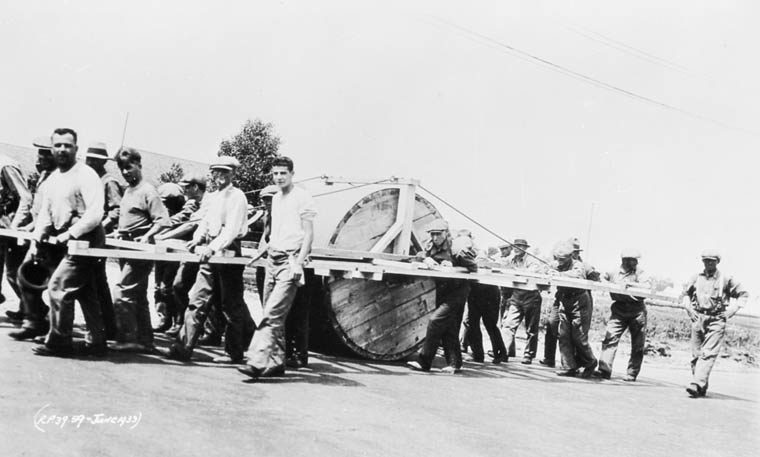 Source de l’image : Construction d’une route au camp de travail de Valcartier (1933), Bibliothèque et archives nationales du Canada, Collection du département de la défense nationale, PA-035414. Licence : image du domaine public.Impacts sur la société canadienneImpacts sur l’économie canadienneImpacts sur la politique canadienneDoc. 1Doc. 2Doc. 3Doc. 4Doc. 5Doc. 6Doc. 7Doc. 8Doc. 9